     @  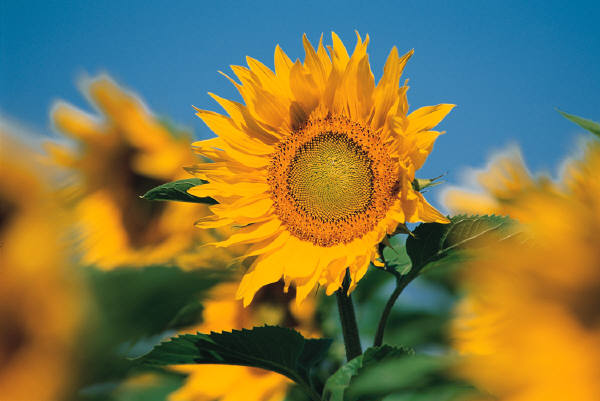 @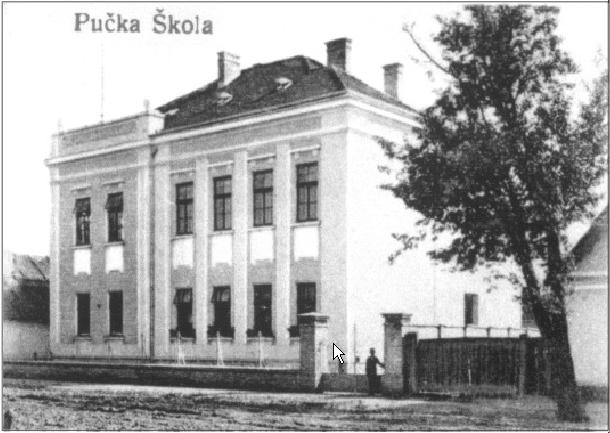 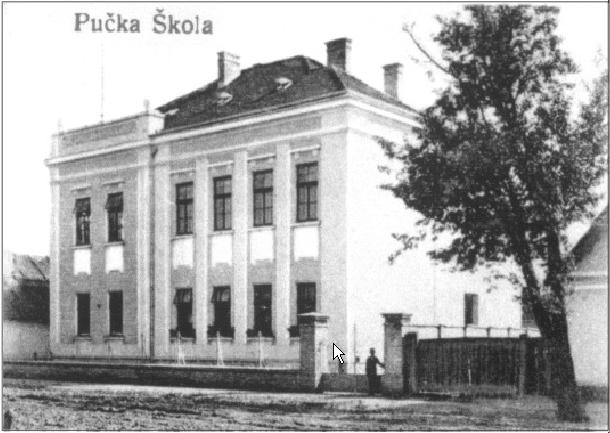 SREDNJA ŠKOLA DALJ        Brače Radića 7              D A LJŠKOLSKE GODINE 2021. / 2022.U Dalju     30. rujna     2021.U V O DNa temelju članka 118. st. 2. al. 5., vezano uz čl. 28. st. 9 i čl. 137. st. 4. Zakona o odgoju i obrazovanju u osnovnoj i srednjoj školi (NN 87/08, 86/09, 92/10, 105/10, 90/11, 5/12, 16/12, 86/12, 126/12, 94/13, 152/14, 07/17, 68/18, 98/19, 64/20) i čl. 29. Statuta Srednje škole Dalj, Školski odbor na prijedlog ravnatelja Škole donosi Godišnji plan i program rada za školsku godinu 2021./2022. na sjednici koja je održana 1.10.2021. godine, a nakon provedene rasprave na sjednici Vijeća roditelja 30.9.2021. i provedene rasprave na sjednici Nastavničkog vijeća 29.9.2021. godine.		Na temelju članka 28. Zakona o odgoju i obrazovanju u osnovnoj i srednjoj školi ( N.N.,br.87/08., izmjene i dopune N.N., 92/2010 ), Pravilnika o normi nastavnika u srednjoškolskoj ustanovi ( N.N. 91/02.), Zakona o odgoju i obrazovanju na jeziku i pismu nacionalnih manjina ( N.N. 51/2000. ), Zakona o strukovnom obrazovanju ( N.N. 30/09. )Kolektivnog ugovora za zaposlenike u srednjoškolskim ustanovama, Srednja škola Dalj  donosi godišnji plan i program rada, koji obuhvaća sveukupnost odgojno – obrazovnog rada ove ustanove.		Ovim Programom utvrđuju se osnovne zadaće sveukupne organizacije škole za 2021./2022. školsku godinu, na temelju službeno objavljenih  programa, a u cilju ostvarivanja odgojno -obrazovnih ciljeva i zadataka nastavnog procesa.		U  pogledu uvijeta rada, a pre svega spoljašnjih okolnosti, škola će ostvariti program  prema utvrđenim i prihvaćenim planovima i programima Ministarstva znanosti, obrazovanja i sporta Republike Hrvatske. 		Osnovni zadatak škole je:upisnom politikom obrazovnu strukturu prilagođavati potrebama i interesima sredine,obrazovati učenike za naučno tehnološki razvoj i za nastavak obrazovanja i samoobrazovanja,poučavati učenike na materinjem jeziku njihovoj nacionalnoj kulturi i baštini u okvirima hrvatske države,odgojem razvijati moralne i etičke osobnosti kod učenika,odgajatii učenike za tolerantan demokratski suživot svih građana,razvijati kod učenika radne navike i sposobnosti za prihvaćanje obveza i odgovornosti,obrazovati i odgajati učenike za zaštitu prirode,voditi brigu o zdravstvenom i socijalnom statusu učenika.OSNOVNI PODACI O USTANOVIMATERIJALNO - TEHNIČKI UVJETI  RADAPROSTORNI UVJETISrednja škola Dalj  od svog nastanka 1.rujna 1993 pa do danas egzistira u zgradi nekadašnje Pučke Škole ( 1906. godina ).	Zgrada je locirana u Dalju, Braće Radić 7.,raspolaže nedostatno kvalitetnim prostorom za potrebe suvremenog rada.	Rekonstrukcija i dogradnja zgrade škole prvenstveno će ovisiti o vremenu i količini pristiglih donacija koje su u tijeku.	U okviru cca    700   m2 prostora raspolažemo sa:šest učionicapraktikumom informatike praktikumom poljoprivredepraktikumom ugostiteljstvaknjižnicom s čitaonicompodrumoma) PODRUM	1.	ulaz     			320 x 160	2.	stepenište		410 x 130	3.	pred prostor		260 x 210	4.	prva prostorija	 	320 x 490	5.	druga prostorija		260 x 490                                                                                44,33 m²                               1                                 2                                     3                                                                                                                  4                                                                                                                  5b) PRIZEMLJEc) KAT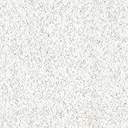     d) DVORIŠNA ZGRADAZa potrebe nastave tjelesne i zdravstvene kulture koristimo javne površine i sportske terene Osnovne škole Dalj. Korištenje sportske dvorane Osnovne škole po dogovoru.  	Administrativni dio škole raspolaže s:uredom ravnateljauredom tajnice čajnom kuhinjomzbornicomarhivomU okviru dvorišnog aneksa nalazi se:kotlovnicaprostorija s sanitarnim čvorom praktikum ugostiteljstvapraktikum poljoprivrede„banka sjemena“prostor učeničke zadruge „Dalya“ ( potkrovlje )radionicagaražaDvorišni prostor:uređeni okoliš škole			180 m2 grijani rasadnik			  30 m2školski vrt – plastenik povrće		200 m2dvorišni voćnjak			  50 m2plastenik - jagode			460 m2Škola raspolaže s školskim dobrom od 1,5 ha, na kojem je pored voćnjaka i ribnjak u izgradnji .OPREMLJENOST PROSTORA  Za  adaptaciju i dogradnju školskog prostora, za čega imamo gotovu projektnu dokumentaciju, za realizaciju čega očekujemo sredstava.	Nastavna sredstva i pomagalaInformatička učionica raspolaže s 15 učeničkih računala, nastavničkim računalom, printerom,10  projektora s pripadajućim platnimaStara Informatička učionica raspolaže s 8 računala6 tabletaPametna ploča s pratećom opremomŠest računala za potrebe predmetne nastaveDodatni komplet, računalo, projektor i platno3 TelevizoraGrafoskop ( 5. komada )CD pleyer ( 3. komada ) Kasetofon  ( 2. komada )MikroskopVideokameraDva kompleta naglavnih zvučnikaGeografske karte, globusLaboratorijskim priboromUređaje za mjerenje kvaliteta zemlje, ph-metar, ec-metarDva laptopa , četiri tabletaU dvorištu škole postavljena je meteorološka stanica Opremljen u potpunosti kabinet fizike, biologije i kemije UČENICIa )	Tablični prikaz broja učenika i odjela za školsku godinu 2021./ 2022.Prikaz broja učenika po programima u razredima4,	RADNICI USTANOVEZa poslove satničara zadužen je Lazo Savadinović, ing., dva sata, ostatak je raspoređen na poslove voditelja  poljoprivrednog dobra. U periodu raspusta nastavnik Nikola Mrmoš, dipl. ing. raspoređen je na voditeljstvo stručne prakse za  učenike agroturističke tehničare, II i III razred. Nastavnik Slavomir Balić, mag. zoologije  raspoređen je na voditeljstvo stručne prakse agroturistički tehničar I i IV razred. Nastavnik Goran Maksimović, bac. Gastronomije, raspoređen je na stručnu praksu ugostiteljstva za I b, II b, III b i IV b  razrede.	Na poslove nastavnika teorijske nastave raspoređeno je 25 nastavnika.Dva nastavnika djelomično su raspoređena na vođenje praktične nastave a djelomično na teorijsku nastavu, oba su  vezana  ugovorom na neodređeno vrijeme s punim radnim vremenom, dok je jedan djelatnik voditelj praktične nastave ugostiteljstva, na neodređeno vrijeme:Nikola Mrmoš, dipl. ing. voditelj praktične nastave , 61%,Slavomir Balić, mag. poljoprivrede. voditelj praktične nastave agroturističkih tehničara u školskom praktikumu 54 %Goran Maksimović, prvostupnik., praktična nastava u ugostiteljstvu za agroturističke tehničare u punom radnom vremenu	Na neodređeno vrijeme zaposlena je Lidija Jagodić, dipl. oecc. s nepunim radnim vremenom na predmetima ekonomske skupine te do punog radnog vremena raspoređena je na poslove voditelja učeničke zadruge.Na poslovima računopolagatelja i tajnika radi Radmila Oreščanin, ing. oecc., vezana ugovorom na neodređeno vrijeme.	Pomoćno – tehničko osoblje čini 2 radnika, zasnovali su radni odnos na neodređeno vrijeme.	Ložač centralnog grijanja za iste poslove zadužen je pola radnog vremena, a drugu polovinu raspoređen je na domar-dostavljač.	1. 	Sljedeći nastavnici rade manje od punog radnog vremena a zasnovali su radni odnos na neodređeno vrijeme:	a) 	Radojka Srdanović, prof. biologije i kemije, 64% ,,	b) 	Siniša Borić, prof. tjelesne i zdravstvene kulture,50 %,	c) 	Srbislav Srbljanović, dipl.iur.,  23%,	d) 	Branimir Mihajlović, vjeroučitelj, 29%,	e) 	Nikola Savadinović, mag. edu. povijesti, 45%,	f) 	Vlatka Prgić, prof. vjeroučitelj, 29%,	g)	Zoran Kojčić, prof. hrvatskog jezika , 95%	h)	Jelena Živić, prof. engleskog jezika, 29 %	2.	Nastavnici na određeno vrijeme su:	a)	Nikola Savadinović, nastavnik povijesti, 45 %	b)	Dragana Samardžija , nastavnica ugostiteljske skupine predmeta, 50 %c)	Jelena Prodanović , mag. edu., geografije 45 %3.	Nastavnici pripravnici:a)	Nikola Savadinović, mag. pov.b)	Dragana Samardžija mag. turizmologc)	Stjepan Leko, mag. pov. i ped.ORGANIZACIJSKI UVIJETINastava je organizirana u petodnevnim radnim tjednima.U tijeku školske godine  predviđene radne subote su 23.10.2021., 19.02.2022., 26.03.2022., 7.05.2022.Škola će raditi u jednoj smjeni od 7,00 sati  do 12,55 sati. Nastavni sati  traju 45 minuta, minuta .Svi odmori će trajati 5 minuta osim velikog, poslije drugog sata koji traje 15 minuta.NASTAVNI PLAN I PROGRAM ZA KOORDINACIJU EPIDEMIOLOŠKIH MJERAškolska godina 2021./2022.Dragana SamardžijaU slučaju da epidemiološka služba donese odluku, temeljenu na trenutnoj situaciji,  o prelasku rada na daljinu, svi nastavnici će u skladu s naputkom MZO preći na rad od kuće. a )	PLANOVI I PROGRAMI REDOVNE NASTAVE               		PRVO POLUGODIŠTE                                             		DRUGO POLUGODIŠTE    	 (od 6. IX. 2021. do 23. XII. 2021. god. )                    		(od 10. I. 2022. do 21. VI. 2022.god. )U ovom Godišnjem programu rada uvedeni su samo nastavni planovi za pojedine struke i zanimanja, a izvedbeni programi zasvaki predmet, na temelju okvirnog nastavnog programa, planovi se nalaze  kod svakog nastavnika i u tajništvu  Škole. Prije početka školske godine na sjednicama Nastavnog vijeća svi nastavnici upozoreni na prilagodbu nastavnih planova i program novom kurikulumu. Planove i programe nastavnici su dužni dostaviti elektroničkim putem na školski mail adresu pedagogu škole. Nastavnici koji predaju u odjelima s nastavom na jeziku nacionalne manjine, srpskom jeziku,  dužni su u skladu s pozitivnim zakonskim normama Ministarstva znanosti obrazovanja i sporta Republike Hrvatske, planove i programe, te izvedbene programe po strukama, kao i svu preostalu razrednu, pedagošku dokumentaciju voditi, osim na hrvatskom jeziku i na srpskom jeziku i ćiriličnom pismu. Od ovih zakonskih normi odstupa samo evidencija i planiranje nastave hrvatskog i stranog jezika.  Škola je uključena u projekt e-dnevnik. b)	DEŽURSTVO U ŠKOLIDežurstvo u školi se organizira prema Kućnom redu škole:dežurstvo u razredu, po jedan redar tjedno,tri i više  dežurna nastavnika, ( dežurstva nastavnika su obvezna u prizemlju i na katu Škole ) c )	EKONOMIJA, TRGOVINA I POSLOVNA ADMINISTRACIJA060724 EKONOMISTKod standarda kvalifikacije: SK-0901/11-01-42/11-01Naziv sektora: Ekonomija, trgovina i poslovna administracijaŠifra sektora: 09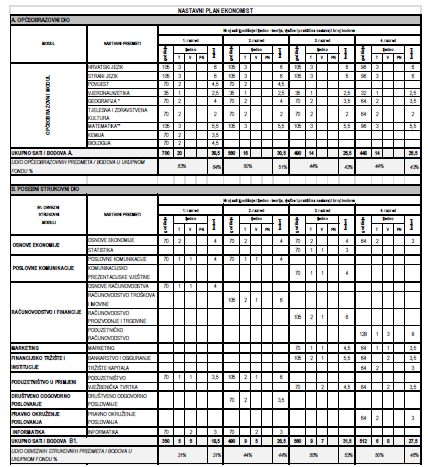 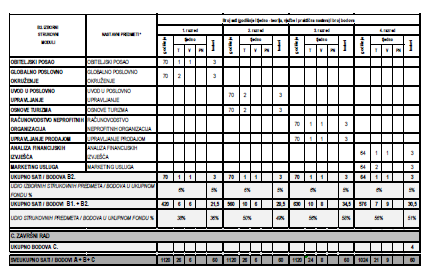 d )	POLJOPRIVREDA, PREHRANA I VETERINA330404   AGROTURISTIČKI TEHNIČARZAJEDNIČKI DIO330404 Agroturistički tehničarPOSEBNI STRUČNI DIO3306244   AGROTEHNIČARKod standarda kvalifikacije: SK-0101/11-01-42/11-01Naziv sektora: Poljoprivreda, prehrana i veterina Šifra sektora: 01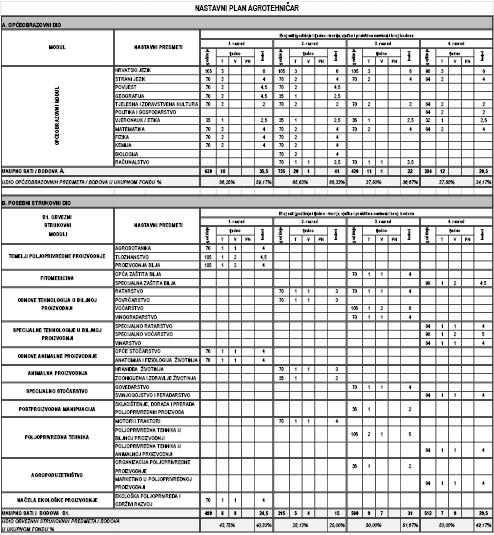 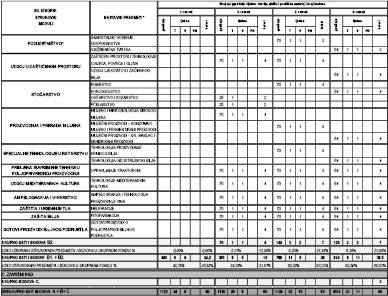 e )	NASTAVA ETIKE, KATEOLIČKOG I PRAVOSLAVNOG VJERONAUKAf )	UKUPAN GODIŠNjI FOND SATIg )	PROGRAM RADA ŠKOLSKOG PRAKTIKUMAŠkolski praktikum sastavni je dio Srednje škole Dalj. Opremljene su za savladavanje programa praktične nastave, stručne prakse i vježbi.POLJOPRIVREDNI PROGRAMIAgroturistički tehničari –I b   poljoprivreda                                       	1 grupa	4 sata		140   satiAgroturistički tehničari –II b  poljoprivreda                                       	2 grupa	4 sata		280   satiAgroturistički tehničari –III b poljoprivreda                                       	2 grupa  	4 sata		280   satiAgroturistički tehničari –IV b poljoprivreda                                       	2 grupa 	3 sata		192   satiAgroturistički tehničari –I b ugostiteljstvo                                         	1 grupa  	3 sata		105   satiAgroturistički tehničari –II b ugostiteljstvo                                        	2 grupa  	3 sata		210   satiAgroturistički tehničari –III b ugostiteljstvo                                       	2 grupa  	4 sata		280   satiAgroturistički tehničari –IV b ugostiteljstvo                                       	2 grupa  	4 sata		256   sati									              1743Stručna praksa									355   satiVježbe i praktičan rad u okviru teorijske nastave			              		              2000   sati                                                                                      UKUPNO SATI:     		              4098   satiPROGRAM POSLOVNA KORESPODENCIJA I EKONOMIJAVježbe i praktičan rad u okviru teorijske nastave						  210   sati                                                                                     UKUPNO SATI:       			  210   satiUKUPNO PRAKTIČNE STRUČNE PRKSE NASTAVE I VJEŽBI:             			4518  satiUčenici agroturistički tehničari, prvi, dio praktične nastave obavljaju u Školskom praktikumu, a dio u praktikumu ugostiteljstva i kuharstva i kod vanjskih suradnika. Određeni broj učenika agroturističkih tehničara u pratnji nastavnika praktične nastave ugostiteljstva će dio stručne prakse odradit  tijekom sezone na moru u ……………………………………. .Učenici agrotehničari će vježbe u okviru nastave u potpunosti odrađivati u školskim praktikumima i kod vanjskih suradnika.h )	RASPORED PRAKTIČNE NASTAVE U ŠKOLSKIM RADIONICAMA I PRAKTIKUMIMAl )	IZBORNA NASTAVA 2020./2021.EKONOMIJA I TRGOVINA	-	EKONOMISTI a razred –   		Obiteljski posao						2 sata tjedno			Nastavnica: Lidija Jagodić, dipl. ing. oecc.			3 učenikaII a razred –   		Osnove turizma						2 sata tjedno			Nastavnica: Lidija Jagodić, dipl. ing. oecc.			3 učenika	III a razred –  		Upravljanje prodajom					2 sata tjedno			Nastavnica: Slavica Bakač, dipl. ing.				4 učenika	POLJOPRIVREDA 		-	AGROTEHNIČAR 	IV c razred - 		Uzgoj ljekovitog začinskog bilja 				2 sata tjedno			Nastavnica: Zorica Mirković, dipl. ing.			   	5 učenikaPOLJOPRIVREDA 		-	AGROTURISTIČKI TEHNIČARI b razred 		Pčelarstvo						2 sata tjedno			Nastavnica: Biljana Radovanović  Miodragović, dipl. ing.		4 čenika	II b razred 		Gljivarstvo						2 sata tjedno			Nastavnica: Biljana Radovanović  Miodragović, dipl. ing.		3 učenika			Vinarstvo							2 sata tjedno			Nastavnica: Zorica Mirković, dipl. ing.				3 učenikaIII b razred 		Pčelarstvo						2 sata tjedno			Nastavnica: Biljana Radovanović  Miodragović, dipl. ing.		4 učenika			Ratarstvo							2 sata tjedno			Nastavnik: Josip Kovač, dipl. ing.				4 učenikaIV b razred ATT		Tržište							2 sata tjedno			Nastavnik: Josip Kovač, dipl. ing.				3 učenika			Konjogojstvo						2 sata tjedno			Nastavnica: Biljana Radovanović  Miodragović, dipl. ing.		3 učenikaj )	SURADNjA SA PODUZEĆIMA I USTANOVAMA U IZVOĐENJU PRAKTIČNE NASTAVE, VJEŽBI I STRUČNE PRAKSENa početku školske godine ravnatelj i voditelji praktične nastave dogovorili su s odgovornim osobama u poduzećima, OPG- ima i ustanovama  izvedbu plana i programa praktične nastave za školsku 2021./2022. godinu, te zaključili sljedeće:Učenici poljoprivrednog usmjerenja  dužni su odslušati i položiti ispit znanja „Rad na siguran način“;Program posjeta u okviru praktične nastave, kao i elemente praćenja rada na praktičnom dijelu naukovanja, izraditi će nastavnici voditelji praktične nastave.Programe posjeta vanjskim suradnicima u okviru vježbi sačinit će nastavnici stručnih predmeta.k )	POPIS GOSPODARSKIH SUBJEKATA NA PROSTORU OPĆINE KOJE ĆE UČENICI U OKVIRU PRAKTIČNE NASTAVE POSJETITIŽITO D.O.O. DaljPRVČA D.O.O. – DaljVETERINARSKA STANICA DALJČVORKOVAC DALJTURISTIČKA ZAJEDNICA OPĆINE ERDUTVINARIJA ERDUTOPĆINA ERDUTMJESNA KNJIŽNICA DALJOPG Jasna Antunović TurkOPG Momir JelićOPG David SušacOPG Veselin OrsićOPG Branislav LazićOPG Slavomir BalićBIOGAL d.o.o.P.Z, AGRO-DUNAVP.Z. PRVČAPIVAC d.o.o.m )	GODIŠNjI FOND IZVANNASTAVNIH AKTIVNOSTI	OSTALE VANNASTAVNE AKTIVNOSTI7.	KALENDAR RADA U ŠKOLSKOJ 2021. / 2022. ŠKOLSKOJ GODINI	Na temelju Odluke o početku i završetku nastavne godine, broju radnih dana i trajanju odmora učenika osnovnih i srednjih škola za školsku 2021./2022. Od 26.04.2021.NASTAVAse ustrojava u dva polugodišta, planirano u 36  petodnevnih radnih tjedana, odnosno 34  nastavna tjedna u završnim razredima. radnih tjedana				  36radnih dana				177ZAVRŠNI RAZREDIradnih tjedana				  33radnih dana                           		160 PRVO OBRAZOVNO RAZDOBLjE – POLUGODIŠTEPrvo polugodište traje od 6. rujna do 23. prosinca 2021. godineradnih tjedana				16radnih dana				75 Jesenski odmor za učenike počinje 2. studenog 2021. i traje do 3. studenog 2021.Prvi dio zimski odmor učenika počinje 24. prosinca 2021. a završava 7. siječnja 2022. godine.DRUGO OBRAZOVNO RAZDOBLjE – POLUGODIŠTEDrugo polugodište traje od 10. siječnja 2022. godine do 21. lipnja 2022. godine odnosno do25. svibnja 2022. godine za završne razrede.Drugi dio zimskog odmora počinje 21. veljače 2022.a završava 25. veljače 2022.Proljetni odmor počinje 14. travnja 2022. a završava 22. travnja 2022.radnih tjedana				20radnih dana				102   ZAVRŠNI RAZREDIradnih tjedana				17radnih dana				85Učenici završnih razreda nastava završava 25 svibnja 2022. godine.Redovna nastava završava 21. lipnja 2022. godine, osim za učenike koji su upućeni na dopunski rad, razlikovne ili završne ispite, te praktičnu nastavu ili stručnu ( ferijalnu ) praksu.	Tijekom školske godine učenici i nastavnici, kao pripadnici srpske nacionalne manjine, imaju pravo na označavanje posebnih, karakterističnih datuma iz nacionalne povijesti. Nova godina po Julijanskom kalendaru 14. siječnja 2022.Sveti Sava  – 27. siječnja 2022.Uskršnji ponedjeljak po Julijanskom kalendaru – 25. travnja 2022.U okviru označavanja  blagdana  19. 03. – Josipovo škola će označiti u vidu priredbe kao i nacionalni blagdan pripadnika srpske nacionalne manjine 27. 01. Svetog Savu, učenici i nastavnici pripadnici Srpske nacionalne manjine, kao i svi drugi koji to žele, pripremit će priredbu.		Učenici i nastavnici  imaju pravo na slobodan dan za svoje potrebe ( razrednik u razrednoj evidenciji, evidentira i slobodan dan ). Isto najavljuju na početku polugodišta.ZAVRŠNI RADLjetni ispitni rok, –  8. srpnja 2022. godine,Jesenji ispitni rok –  19. kolovoza 2022. godine.Zimski ispitni rok – tijekom veljače 2022.Ispitno povjerenstvo za obranu završnog rada:Predsjednik prosudbenog odbora	ravnatelj Rajko Lukić, prof.Ispitna povjerenstvaZa zvanje AGROTURISTIČKI TEHNIČAR I AGROTEHNIČARJosip Kovač, dipl. ing., mentor, predsjednik, zapisničar ispitivač, Nikola Savadinović, mag. edu . pov. predsjednik, zapisničarBiljana Radovanović Miodragović, dipl. ing., mentor, ispitivačNikola Mrmoš, dipl. ing. mentor, ispitivač, Zorica Mirković, dipl. ing., mentor, ispitivač, Slavomir Balić, mag.zoo., mentor ispitivačGoran Maksimović, prvostupnik – gastronomije, mentor, ispitivačZAVRŠNI RAD	Na temelju odredbi Pravilnika o izradbi i obrani završnoga rada ( N.N. 112/09 )..         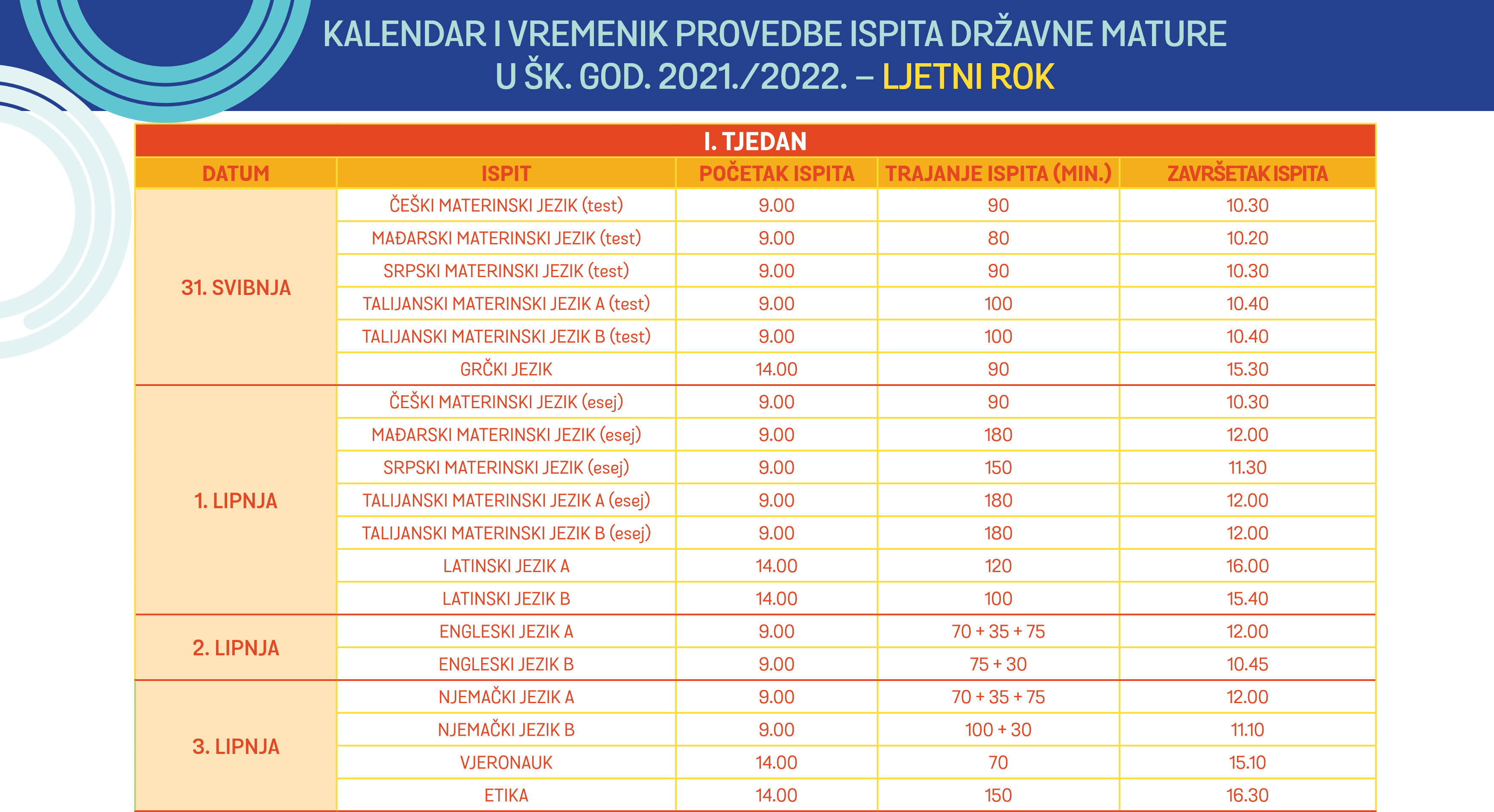 PRIJAVA ISPITA: 1. 12. 2021. – 15. 2. 2022. OBJAVA REZULTATA: 11. 7. 2022. ROK ZA PRIGOVORE: 13. 7. 2022. KONAČNA OBJAVA REZULTATA: 18. 7. 2022. PODJELA SVJEDODŽBI: 20. 7. 2022.KALENDAR I VREMENIK PROVEDBE ISPITA DRŽAVNE MATURE U ŠK. GOD. 2021./2022. – JESENSKI ROKTJEDAN        DATUM               ISPIT POČETAK ISPITA TRAJANJE ISPITA (MIN.) ZAVRŠETAK ISPITA 17. KOLOVOZA 	ČEŠKI MATERINSKI JEZIK (test) 		9.00	 90 	10.30 MAĐARSKI MATERINSKI JEZIK (test) 		9.00 	 80 	10.20 SRPSKI MATERINSKI JEZIK (test) 		9.00 	 90 	10.30 TALIJANSKI MATERINSKI JEZIK A (test) 	9.00 	100 	10.40 TALIJANSKI MATERINSKI JEZIK B (test) 	9.00 	100 	10.40 GRČKI JEZIK 14.00 90 15.30 LATINSKI JEZIK A 14.00 	120 	16.00 LATINSKI JEZIK B 				14.00 	100 	15.40 18. KOLOVOZA 	ČEŠKI MATERINSKI JEZIK (esej) 		9.00 	 90 	10.30 MAĐARSKI MATERINSKI JEZIK (esej) 		9.00 	180 	12.00 SRPSKI MATERINSKI JEZIK (esej) 		9.00 	150 	11.30 TALIJANSKI MATERINSKI JEZIK A (esej) 	9.00 	180 	12.00 TALIJANSKI MATERINSKI JEZIK B (esej) 	9.00 	180 	12.00 ŠPANJOLSKI JEZIK A 				14.00 65 + 30 + 55 16.30 ŠPANJOLSKI JEZIK B 				14.00 75 + 25 15.40 19. KOLOVOZA 	INFORMATIKA 					9.00 	100 	10.40 GEOGRAFIJA 					14.00 	 90 	15.30 TJEDAN      DATUM             ISPIT POČETAK ISPITA TRAJANJE ISPITA (MIN.) ZAVRŠETAK ISPITA 22. KOLOVOZA 	ENGLESKI JEZIK A 				9.00 70 + 35 + 75 12.00 ENGLESKI JEZIK B 				9.00 75 + 30 10.45 LOGIKA 					14.00 	150 	16.30 23. KOLOVOZA 	NJEMAČKI JEZIK A 				9.00 70 + 35 + 75 12.00 NJEMAČKI JEZIK B 				9.00 100 + 30 	11.10 SOCIOLOGIJA 					14.00 	 90 	15.30 24. KOLOVOZA 	MATEMATIKA A 				9.00 	180 	12.00 MATEMATIKA B 				9.00 	150 	11.30 TALIJANSKI JEZIK A 				14.00 65 + 30 + 55 16.30 TALIJANSKI JEZIK B 				14.00 75 + 25 	15.40 25. KOLOVOZA 	BIOLOGIJA 					9.00 	150 	11.30 FRANCUSKI JEZIK A 				14.00 65 + 30 + 55 16.30 FRANCUSKI JEZIK B 				14.00 75 + 25 	15.40 26. KOLOVOZA 	FIZIKA 						9.00 	180 	12.00 	FILOZOFIJA 					14.00 	150 	16.30 TJEDANDATUM ISPIT POČETAK ISPITA TRAJANJE ISPITA (MIN.) ZAVRŠETAK ISPITA 29. KOLOVOZA 	HRVATSKI JEZIK A (TEST) 			9.00 	100 	10.40 HRVATSKI JEZIK B (TEST) 			9.00	100 	10.40 VJERONAUK 					14.00 	 70 	15.10 30. KOLOVOZA 	HRVATSKI JEZIK A (ESEJ) 			9.00 	160 	11.40 HRVATSKI JEZIK B (ESEJ) 			9.00 	160 	11.40 ETIKA 						14.00 	150 	16.30 31. KOLOVOZA 	KEMIJA 					9.00 	180 	12.00 LIKOVNA UMJETNOST 			14.00 	120 	16.00 1. RUJNA 		POLITIKA I GOSPODARSTVO 			9.00 	 90 	10.30 GLAZBENA UMJETNOST 			14.00 	 90 	15.30 2. RUJNA 		PSIHOLOGIJA 					9.00 	 90 	10.30 POVIJEST					14.00 	135 	16.15PRIJAVA ISPITA: 21. 7. 2022. – 31. 7. 2022. OBJAVA REZULTATA: 12. 9. 2022. ROK ZA PRIGOVORE: 14. 9. 2022. OBJAVA KONAČNIH REZULTATA: 19. 9. 2022. PODJELA SVJEDODŽBI: 20. 9. 2022.Ispitno povjerenstvo za državnu maturu: Rajko Lukić, prof. ravnatelj – predsjednik povjerenstvaZoran Kojčić, prof., ispitni kordinatorLidija Jagodić, dipl. oecc., zamjenik ispitnog koordinatoraDubravka Kovač, mag. educ. math. et phys.Zorica Mirković, dipl. ing.Nataša Seršić, dipl. oecc.Nikola Savadinović, mag.edu. pov.RAZLIKOVNI ISPITIZimski ispitni rokod 16 i 17. prosinca 2021. godine polaganje razlikovnih ispita prema odluci Nastavničkog vijećaProljetni ispitni rokod 7. i 8. travnja 2022. godine polaganje razlikovnih ispita prema odluci Nastavničkog vijeća.Razlikovni ispiti se mogu polagati u tijeku tekuće nastavne godine po potrebi i mimo ispitnih rokova, a po odluci Nastavničkog vijeća.DOPUNSKI RAD I RAZREDNI ISPITIPrijava dopunskog rada za završne razrede 27. svibnja 2022. godine.DOPUNSKI RAD – 31. svibnja do 10. lipnja  2022. godine, za završne razrede.Prijava dopunskog rada  prvi, drugi i treći razred 23. lipnja 2022. godine,DOPUNSKI RAD – 27 lipnja do 8. srpnja  2022. godine, za ostale razrede.Prijava popravnih ispita 17. kolovoza 2022. godine.Jesenji ispitni rok –  22. i 23. kolovoza 2022. godine za završne  razrede.17. kolovoza 2022. godine prijava popravnih ispita za prve, druge i treće razrede.22. i 23. kolovoza 2022. godine popravni ispit za prve, druge i treće razrede2. rujna 2022. godine upisi u drugi , treći i četvrti razred.Napomena: Izmjene i dopune kalendara moguće su u  tijeku školske godine odlukom Nastavničkog vijeća ili ravnatelja, na prijedlog nadležnih tijela ili stručnih tijela škole.PLAN KULTURNIH I JAVNIH AKTIVNOSTI ŠKOLE	Posebni oblici rada koji se planiraju u ovoj školskoj godini su:     a)   Ciljane stručne ekskurzije:Poljoprivredni sajam, Novi Sad 2022.Poljoprivredni sajam, Osijek  2022.Poljoprivredni sajam, Bizovac 2022.Posjeta vjerskim objektima na Fruškoj Gori u Beogradu i na OplencuObilazak privrednih kapaciteta u OsijekuObilazak vinarije u ErdutuPosjet Srednjoj poljoprivrednoj školi  Aleksinac     b)   Promocija upisa  učenika u novu školsku 2022. /2023. školsku godinu, u osnovnim školama. Promocije zamišljene u vidu posjeta osnovnim školama i predstavljanje zanimanja naše škole. 	Promocije održati u:Prostoru naše škole Dalju,  prostor  osnovne školeBijelom Brdu, prostor osnovne školeBoboti, prostor osnovne školeBorovu, prostor osnovne školeSarvašu, prostor osnovne školePredstavljanje škole na zajedničkoj smotri svih srednjih škola Županije U okviru iste akcije obići sve osnovne škole koje gravitiraju Srednjoj školi Dalj, upoznati učenike osmih razreda o zanimanjima, upisnim kvotama i potrebnoj dokumentaciji. Po mogućnosti organizirati posjet učenika osmih razreda osnovnih škola općine Erdut Srednjoj školi Dalj.Za promociju zaduženi Nataša Seršić dipl. oecc., Josip Kovač, dipl. ing., prof., Slavomir Balić, dipl. ing., prof. Lazo Savadinović, ing., Ivana Bertić Bulić, prof.      	c)   Natjecanja koja će biti praćena u koliko to bude moguće: Sportski susreti, međurazredna prvenstva u odbojci, stonom tenisu, Županijska športska natjecanja u odbojci,  stolnom tenisu,Školska izlučna natjecanje u poznavanju hrvatskog, srpskog i engleskog jezika,Školska izlučna natjecanje u poznavanju matematike i informatike,Školska izlučna natjecanje u poznavanju geografije, povijesti, vjeronauke i etike,Školska izlučna natjecanje u poznavanju ekonomije i poduzetništva, mladi poduzetnikMeđuškolska natjecanja za učenike koji su rezultatima na školskom natjecanju to zavrijedili,Državno natjecanje u poljoprivredi i ekonomijiOve aktivnosti su evidentirane u kalendaru natjecanja za školsku godinu 2021./2022.  objavljenih od strane Ministarstva znanosti obrazovanja i športa na državnoj razini, a na županijskoj u kalendaru rada Županije.Program učeničkog poduzetništva i učeničke zadruge „ DALYA“Voditelj učeničke zadruge „Dalya“  je Lidija Jagodić, dipl. oecc.d)	U vidu priredbe obilježiti Svetog Josipa 19.03. te nacionalni blagdan srpske nacionalne manjine Svetog Savu, 27.01.2021.Zaduženi 19.ožujak 2022.Vlatka Prgić dipl. teolog, predsjednicaMirta Kovač, prof. članZaduženi 27. siječanj  2022.Branimir Mihajlović, vjeroučitelj, predsjednikJadranka Radošević, prof. članNikola Savadinović, član      	e)  Ostvariti kontakte sa sličnim školama sa prostora Republike Srbije, Mađarske i Bosne i Hercegovine, Crne Gore  kako bi razmijenili iskustva i međusobno se posjećivali.     	 f)   Plan  izleta I ekskurzija – maturalne zabave ( u koliko uvjeti budu dozvolili )  	Učenici završnih razreda IV b i  IV c planiraju maturalnu zabavu u mjesecu svibnju 2022. Zadužene su razrednici istih razreda da formiraju organizacioni odbor u koji ulaze jedan učenik ili učenica  te jedan roditelj uz razrednika završnog razreda. O izboru mjesta provođenja zabave uredno voditi zapisnik koji postaje dokumentom Škole. 9.	PROJEKTI USTANOVESŠ DALJŠK.GOD.2021./2022.KURIKULUM PROJEKTNIH AKTIVNOSTI10..	SOCIJALNA I ZDRAVSTVENA ZAŠTITAŠkola vodi brigu o zdravstvenoj i socijalnoj zaštiti učenika na način da su svi učenici koji nemaju zdravstveno osiguranje preko roditelja, a napunili su 18. godina života, upućuje na HZZO. Također, vodi se briga i o učenicima koji nisu napunili 18. godina, a nemaju zdravstvenu zaštitu, škola vodi evidenciju o takovim učenicima i osigurava ih u Zavodu za zdravstveno osiguranje.Redovito se vrši zdravstveni pregled učenika upisanih u I. razred u suradnji sa Službom za školsku medicinu, također svi učenici završnih razreda redovito primaju  vakcinu.Učenici od nastave tjelesne i zdravstvene kulture oslobađaju se temeljem ispričnice koju nakon pregleda dobivaju od Službe za školsku medicinu.	Učenici agroturističkog usmjerenja su dužni obaviti sanitarni pregled u Zavodu za javno zdravstvo a knjižicu pregleda uredno odložiti u tajništvo Škole. Škola ima veoma dobru suradnju s liječnicima opće prakse u Domu zdravlja u Dalju i Bijelom Brdu.Svi učenici su za školsku godinu 2021/2022. osigurani od posljedica nesretnog slučaja (nezgode) kod    Uniqa osiguranje d.d..Za nastavnike Škola organizira sanitarni pregled u suradnji s Zavodom za javno zdravstvo i sistematski pregled zaposlenika koji su  temeljem Kolektivnog ugovora za zaposlenike u srednjoškolskim ustanovama. Škola je sve zaposlenike informirala o zaštiti na radu te zaštiti od požara i organizirala provedbu osposobljavanja zaposlenika za rad na siguran način te kako  skrbiti za potrebnu organizaciju i sredstvaProvođenje procesa samovrednovanjaGODIŠNJI PLAN I PROGRAM SAMOVREDNOVANJANASTAVNICA: Nataša Seršić, dipl. oeccŠKOLSKA GODINA 2021./2022.10,2.	PLAN RADA _______ Administracija e-Dnevnika____ PLAN RADA _______ Administracija e-Dnevnik-a____ SŠ DALJ, ŠK. GOD. 2021. / 2022.										Nastavnica:									          Dubravka Kovač,									mag. educ. math. et phys.PLAN RADA _______ Ažuriranje web stranice škole ____ SŠ DALJ, ŠK. GOD. 2021. / 2022.										Nastavnica:									          Dubravka Kovač,									  mag. educ. math. et phys.PLAN I PROGRAM RADA ŠKOLSKE KNJIŽNICESREDNJA ŠKOLA DALJ2021/2022.I.  POSLOVI VEZANI UZ ODGOJNO-OBRAZOVNI RAD1. Rad s učenicimaOrganizirano i sustavno upućivanje učenika u rad knjižnice kroz:a) grupno poučavanje  korisnika šk. knjižnice s organizacijom i  školske knjižnice(organizacija nastavnih sati u knjižnici s učenicima prvih razreda) - na početku noveškolske godineb) individualno upućivanje korisnika u način i metode rada na istraživačkim zadacima(upotreba leksikona, enciklopedija, rječnika i dr.) - tijekom cijele šk. god.Osposobljavanje učenika  za samostalno korištenje svih izvora znanja u pripremi i obradizadanih tema ili referata, kao i maturalnih radova  - tijekom cijele šk. god.Razvijanje navike posjećivanja knjižnice, korištenja čitaonice - tijekom cijele šk. god.Razvijanje čitalačke sposobnosti učenika kroz poticanje kritičkog mišljenja i osobnogprosuđivanja - tijekom cijele šk. god.Pomoć pri izboru knjige i upućivanje u čitanje književnih djela, stručne literature, dnevnih listova i časopisa  te pomoć oko izbora relevantnih podataka na web stranicama - tijekom cijele šk. god.Ispitivanje zanimanja učenika za knjigu - povremenoOrganizacija rada s učenicima u izvannastavnim aktivnostima - tijekom cijele šk. god.Suradnja s učenicima kroz organiziranu pripremu tematskih izložbi, kreativnih radionica,stručnih knjižničnih poslova i sl. – prema potrebi/ prigodnoSustavno izvješćivanje učenika i nastavnika o novim knjigama i sadržajima stručnihčasopisa i razmjena informacijskih materijala - tijekom cijele šk. god.Organiziranje izložbi i litererarnih radova učenika te panoa  – prema potrebi/prigodno2. Suradnja s nastavnicima i stručnim suradnicimaSuradnja s nastavnicima svih nastavnih predmeta i odgojnih područja pri nabavi svih vrsta knjižnične građeTimski rad na pripremi nastavnih sati u školskoj knjižnici, stvaralačkih radionica,tematskih izložbiSuradnja sa stručnim aktivima kroz upoznavanje i izbor nove građeSuradnja s ravnateljem i stručnim suradnicima u nabavi stručne metodičko-pedagoškeliterature i ostale knjižne i neknjižne građeSuradnja nastavnika i knjižničara pri izvođenju pojedinih nastavnih satiSuradnja s Knjižničnim odborom i ravnateljem u planiranju razvoja školske knjižnice Suradnja s administrativnim i nastavnim osobljem u donošenju smjernica za vođenje zbirke Vrijeme realizacije: tijekom cijele školske godine3. Pripremanje, planiranje i programiranje odgojno-obrazovnog rada te stručno usavršavanjeIzrada godišnjeg plana i programa rada te usklađivanje s godišnjim planom i programom škole   –na početku školske godinePripremanje za odgojno-obrazovnu djelatnost i izvannastavne aktivnosti – na početku školske godineSuradnja s knjižarima i nakladnicima  - tijekom cijele školske godineII. STRUČNA KNJIŽNIČNA DJELATNOST Nabava knjižne i neknjižne građe (kupnja, zamjena, dar) Praćenje nove knjižne produkcije, promocija i izložbi knjiga, recenzija, kritika, bibliografija, kataloga izdavača i nakladnika Suradnja s  knjižarama, antikvarijatima i posjete sajmovima knjiga  Izgradnja fonda:  1. istraživanjem zajednice korisnika i njezinih potreba  2. planom nabave 3. selekcijom ili odabirom knjižnične grañe 4. pročišćavanjem fonda 5. procjenom vrijednosti fonda (evaluacija) Prijem građe i njezin raspored, inventarizacija (za sve vrste građe posebno), klasifikacija i katalogizacija Tehnička obrada (žig, signatura, naljepnice), smještaj na police (skupni, stručni), popravak, ostali oblici zaštite knjižnične grañe Upis novih članova  - na početku nastavne godine i tijekom cijele šk. godineInformiranje učenika i nastavnika o novoj građi Praćenje i evidencija korištenja knjižnične građe i prostora -statistika Vrijeme realizacije: sve se aktivnosti odvijaju  tijekom cijele školske godineIII.  KULTURNA I JAVNA DJELATNOST Organizacija, priprema i provedba kulturnih sadržaja (predavanja, tematske i prigodne izložbe, susreti u školskoj knjižnici) u dogovoru s predmetnim nastavnicimaInformiranje o značajnim kulturnim događanjima Vrijeme realizacije: prigodno tijekom cijele školske godineKnjižničar: Dr.sc.Zoran KojčićGodišnji plan i program rada koordinatora za Građanski odgoj i obrazovanjeŠk.god. 2021/2022.Izvoditelj: Dr.sc.Zoran KojčićProjekt Školska shemaPLAN RADA ISPITNOG KOORDINATORA  ZA ŠKOL.GOD.2021./2022.rujan 2021. - imenovanje ispitnoga koordinatora i osobe koja ga zamjenjuje                      - imenovanje Školskoga ispitnoga povjerenstva                       - plan i program rada ŠIP-a                      - prezentacija DM na SRO i roditeljskim sastancimalistopad 2021. - prezentacija DM na SRO i roditeljskim sastancima                         - razgovori s učenicima, roditeljima i nastavnicima te priprema materijala za PIT                          - održati prezentaciju PIT-a u 3. Razredimastudeni 2021. - sinkronizacija podataka učenika (4. i 5. razreda iz školske e-Matice)                          - provjera podataka učenika u SRDM                          - razgovori s učenicima, roditeljima i nastavnicima te priprema materijala za PITprosinac 2021. - edukacija učenika za prijavu u sustav, prijavu ispita i studijskih programa                           - koordiniranje i kontrola prijava ispita državne mature u SRDM                           - kontrola točnosti ocjena i osobnih podataka učenika - priprema materijala za PITsiječanj 2022 - koordiniranje i kontrola prijava ispita državne mature	- kontrola potvrđivanja ocjena i osobnih podataka učenika - prikupljanje dokumentacije                               	- za PIT i dostavljanje zahtjeva i dokumentacije za PIT u Centarveljača 2022. - završetak prijava ispita u ljetnome roku                         - zaključavanje, ispis i potpisivanje prijava                        - slanje potpisanih prijava u Centar - završetak roka za dostavu zahtjeva za PIT                        - naknadne prijave, promjene i odjave prijavljenih ispitatravanj 2022. – ispisati i u Centar poslati potpisane Izjave o zaštiti tajnosti podataka                         – ispisati i u Centar poslati izjave o srodstvu                        – primitak odluka o PIT-u za učenike koji su podnijeli zahtjev                        – edukacija učenika o načinu polaganja ispita DMsvibanj 2022. – edukacija u organizaciji Centra                         –  označavanje prolaznosti učenika na kraju nastavne godine                         – edukacija nastavnika na NV-u                         – generiranje rasporeda učenika po ispitnim prostorijama                         – određivanje rasporeda dežurstva nastavnika na ispitima DM                         –  naknadna prijava i promjena ispita DM                         –  odjava ispita DMlipanj 2022. –  početak ljetnoga ispitnoga roka                       – ispiti prema kalendaru polaganja ispita DM                      – označavanje prolaznosti učenika upućenih na produžni rad                       – za učenike strukovnih škola upisivanje datuma obrane završnog radasrpanj 2022.  – objava privremenih rezultata državne mature                         – rok za prigovore na ocjenjivanje ispita državne mature                         – objava konačnih rezultata državne mature                         – podjela svjedodžbi i potvrda o položenim ispitima DM                        –  objava konačnih rang lista upisa na visoka učilišta                        –  prijave za jesenski rok državne maturekolovoz 2022. – označavanje prolaznosti učenika nakon jesenskog popravnog roka                          – za učenike strukovnih škola upisivanje datuma obrane završnog rada                           – generiranje rasporeda učenika po ispitnim prostorijama                          – određivanje rasporeda dežurstva nastavnika na ispitima DM                          –početak jesenskoga ispitnog roka                          – ispiti prema kalendaru polaganja ispita DMrujan 2022. – ispiti prema kalendaru polaganja ispita DM                     –  objava privremenih rezultata DM                      –  rok za prigovore na ocjenjivanje ispita državne mature                       –  objava konačnih rezultata državne mature                      –  podjela svjedodžbi i potvrda o položenim ispitima dm                     – ispiti prema kalendaru polaganja ispita DMDr.sc.Zoran Kojčić, koordinatorSREDNJA ŠKOLA DALJ Školska godina : 2021./2022.ŠKOLSKI PREVENTIVNI PROGRAMAktivnost, program ili projekt: PREVENCIJA OVISNOSTI ŠKOLSKI KURIKULUM UČENIČKE ZADRUGE «DALYA»Školska godina 2021/2022.Napomena. Učenici Srednje škole Dalj uključeni su u kompletno poslovanje Učeničke zadruge , točnije u sve sekcije tako da je nemoguće razgraničiti broj učenika po pojedinoj sekciji.ŠKOLSKI KURIKULUM  UČENIČKE ZADRUGE « DALYA»U Dalju,16.9.2021.godine          Vodietelj učeničke zadruge: Lidija Jagodić                                                                                  Voditelj učeničke zadruge:                                                                                                Lidija JagodićPLAN ODRADE STRUČNE PRAKSE  UGOSTITELJSTVA ŠKOLSKA GODINA 2021/2022.U planu nam je provođenje stručne ( ferijalne ) prakse 2021/2022 u hotelima  _________________________. Učenici bi izvršavali praksu od 15.6 do 15.8 te bi se odradila bi bila  u dvije grupe. Učenici bi išli u pratnji jednog profesora te bi odrađivali poslove u kuhinji i te u konobarskoj sali. Svi poslovi bi bili prilagođeni učenicima te bi imali fiksnu satnicu u trajanju od 8 sati. Svi učenici bi imali organizirani put, smještaj, tri obroka te bi imali novčanu naknadu za njihov rad. Učenici nose svoju radnu opremu te potrebne stvari za boravak od 30 dana. Odabir učenika, vrijeme polaska, roditeljske sastanke te ostale sastanke i sve dogovore i izmjene će se vršiti tokom tekuće godine.Voditelj praktikuma kuharstvaGoran MaksimovićPLAN RADA               LJETOVANJE UČENIKA U PULU ŠK.GOD. 2021./2022. 										Nastavnici:									 	Josip Kovač, dipl. ing.Nikola Savadinović, mag.„Škola za život“	“Škola za život” naziv je programa (reforme) čiji je nositelj Ministarstvo znanosti i obrazovanja. U “Školi za život” od  ove školske godine sudjeluju sve škole u Republici Hrvatskoj. U strukovnim srednjim školama reforma kreće od razine 4.2. u 1. razredima s nastavnim predmetima Matematika, Hrvatski, Engleski i Njemački jezik.	Ciljevi reforme su: razvoj kompetencija potrebnih u 21. stoljeću, jednake prilike za sve učenike i cjeloviti razvoj učenika. Kurikulumi se temelje na ishodima učenja, a nastavne metode mijenjaju se tako da se veći naglasak stavlja na rješavanje problema i kritičko mišljenje, te poticanje kreativnosti i inovativnosti. 	Umjesto usmjerenosti na usvajanje znanja, u školi će se razvijati i vještine i sposobnosti. To znači da će učenici, osim što će i dalje učiti, puno više učiti u grupama, iznositi svoje argumentirane stavove, raspravljati, razmišljati, istraživati, analizirati, povezivati, komunicirati, propitivati i procjenjivati. Učenici će biti puno aktivniji na nastavi, rješavat će konkretne probleme, raditi pokuse i eksperimente i stvarati nešto novo: igrokaze, crteže, slike, animacije…Učenicima će biti omogućeno korištenje digitalnih uređaja i virtualnih platformi, kako bi samostalno mogli pronaći potrebnu informaciju, riješiti probleme, te se kreativno izražavati. Osim ocjenjivanja nastavnici su dužni dati povratnu informaciju učeniku o njegovom napredovanju u obliku samovrednovanja, vršnjačkog vrednovanja i davanja povratne informacije na satu.	U sklopu kurikularne reforme „Škole za život“ uvedeno je 7 međupredetnih tema koje su nastavnici dužni uvrstiti u svoje Godišnje izvedbene kurikulume. Međupredmetne teme su:ZDRAVLJE – svrha ove teme je stjecanje znanja i vještina, te razvijanje pozitivnog stava prema zdravlju i zdravom načinu življenja kako bi se omogućilo postizanje poželjnih tjelesnih, duševnih i društvenih potencijala učenika, te njihovo osposobljavanje da sami preuzmu brigu o svojem zdravlju.OSOBNI I SOCIJALNI RAZVOJ – ova tema potiče cjelovit razvoj djece i mladih osoba čija je svrha izgradnja zdrave, samopouzdane, kreativne, produktivne, proaktivne, zadovoljne i odgovorne osobe sposobne za suradnju i doprinos zajednici.ODRŽIVI RAZVOJ – obuhvaća sve tri dimenzije održivosti – okolišnu, društvenu i ekonomsku, te njihovu međuovisnost. Priprema učenike za prikladno djelovanje u društvu radi postizanja osobne i opće dobrobiti.UPORABA INFORMACIJSKE I KOMUNIKACIJSKE TEHNOLOGIJE – ova tema obuhvaća učinkovito, primjereno, pravodobno, odgovorno i stvaralačko služenje informacijskom i komunikacijskom tehnologijom u svim predmetima, područjima i na svim razinama obrazovanja. Objavljivanje i dijeljenje sadržaja, dodavanje vlastitih uradaka, komentara i poveznica, pretraživanje informacija i služenje raznim izvorima načini su na koje oni sudjeluju u zajednici i ispunjavaju svoje informacijske, društvene i kulturne potrebe.UČITI KAKO UČITI - Svijet u kojem živimo mijenja se velikom brzinom. Znanstveni, tehnološki i društveni razvoj iz dana u dan pred nas postavljaju nove izazove koji zahtijevaju nova znanja, vještine i vrijednosti. Brzina promjena djeluje na kvalitetu našega osobnog, društvenog i profesionalnog života što nas potiče na neprestano učenje i prilagodbu. Iako je teško predvidjeti kako će izgledati naš život u budućnosti, izvjesno je da će napredak pojedinog društva ovisiti o sposobnostima svih njegovih članova, posebno starijih, u praćenju promjena. Osobito je snažan utjecaj znanstvenih i tehnoloških promjena na globalno gospodarstvo, u kojem se sve brže stvaraju novi poslovi i profesije utemeljene na učinkovitoj uporabi znanja. Brz tehnološki napredak donosi i duboke društvene promjene, obilježene sve intenzivnijim korištenjem informacijsko-komunikacijskim tehnologijama u radnom okružju i u životu pojedinca. Stoga profesionalne kompetencije sve više uključuju i sposobnost timskog rada, suradnje s osobama različitih zanimanja i rada u multikulturalnom okružju te cjeloživotno učenje.PODUZETNIŠTVO - Poduzetnost definiramo kao vrijednost koja pretpostavlja aktiviranje osobnih potencijala na kreativan, konstruktivan, odgovoran i inovativan način u svrhu prilagodbe promjenjivim okolnostima u različitim područjima života te u različitim društvenim ulogama.GRAĐANSKI ODGOJ - međupredmetna je tema čija je svrha osposobiti i osnažiti učenike za aktivno i učinkovito obavljanje građanske uloge. To podrazumijeva odgovorne članove razredne, školske, lokalne, nacionalne, europske i globalne zajednice. Građanski odgoj i obrazovanje omogućava učenicima lakše snalaženje u pluralističkome društvu u kojem žive, pouzdanje u vlastite snage i pronalaženje vlastitih odgovora i rješenja za aktualne društvene probleme i izazove. Stjecanjem građanske kompetencije, koja uključuje građansko znanje, vještine i stavove, učenici se osposobljavaju za uspješno sudjelovanje u životu demokratske zajednice.12.	OKVIRNI PLANOVI I PROGRAMI RADA a )	NASTAVNIČKOG VIJEĆAprema potrebi, a najmanje četiri puta tijekom školske godine. RujanUpoznavanje s planom i programom i naputci za izradu izvedbenih planova i programa,Raspodjela nastavnih predmeta i broja sati,Imenovanje razrednika, voditelja stručnih aktiva i mentora,Utvrđivanje grupa slobodnih aktivnosti, etike i vjeronauka,Ustroj nastave u novoj školskoj godini,Prijedlog tema za sate razredne zajednice, stručne aktive i permanentno – psihološko obrazovanje.ListopadDonošenje godišnjeg plana i programa rada Srednje škole Dalj,Upoznavanje članova s novim Pravilnikom o načinima, postupcima i elementima vrednovanja učenika u osnovnoj i srednjoj školiPrijedlog tema i pitanja za završni rad,Pred prijave za Državnu maturuOrganizacija dodatne nastave za učenike koji su se prijavili za polaganje Državne matureDonošenje planova i programa panoa, praznika i proslava u školskoj godini 2021./2022.,Prijedlog i usvajanje kulturnih sportskih, edukativnih i humanitarnih aktivnosti učenika u školskoj godini 2021./2022., Organizacija praktične nastave.Savjetnički posjet „Škola za život“StudeniInformacije o novim smjernicama u školstvu,Imenovanje ispitnih komisija za završne ispite u školskoj godini 2021./2022. Pedagoško – psihološko usavršavanje ( u suradnji s Ministarstvom ),Analiza vođenja pedagoške dokumentacije ( e-dnevnici, e-matica ).ProsinacPriprema za  Božićne i  Novogodišnje blagdane,Priprema za sjednicu na kraju polugodišta školske godine 2021./2022.SiječanjUpoznavanje sa statističkim elementima i analiza odgojno - obrazovnih rezultata u prvom polugodištu,Prijedlozi za poboljšanje uspjeha u učenju i smanjenje neopravdanih izostanaka,Analiza rada u okviru Nastavničkog vijeća i stručnih aktiva,Analiza vođenja pedagoške dokumentacije,Utvrđivanje kalendara sjednice Nastavničkog vijeća do kraja školske godine 2021./2022.VeljačaRasprava o organizaciji praktične nastave,Prijedlog plana i programa sportskih aktivnosti u proljetnom razdoblju OžujakPredavanje za nastavnike u okviru permanentnog psihološkog usavršavanja,Plan upisa u školsku godinu 2022./2023., Organizacija akcije na uređenju vanjskog i unutrašnjeg prostora škole, ekološkog karaktera.TravanjPriprema za obranu završnog rada,Prijedlog rada na profesionalnom informiranju i orijentaciji  učenika osmih razreda osnovne škole,Izviješće stručnih aktiva o realizaciji programa iz pojedinih predmeta – mjere i postupci u svezi toga.SvibanjOrganiziranje jednodnevnog izleta prvih i drugih razreda, po izboru učenika,Analiza odgojno – obrazovnih rezultata završnih razreda,Organiziranje obrane završnog rada – datumi, ispitivači, ispitne komisije,Organiziranje popravnih ispita i formiranje ispitnih komisija,Analiza ostvarenja programa humanitarnih akcija učenika, program športskih aktivnosti,Utvrđivanje kalendara sjednice stručnih organa škole do kraja školske godine 2021./2022. Lipanj - srpanjOrganiziranje sjednice na kraju školske godine 2021/2022.,Organiziranje upisa u školsku godinu 2022./2023.,Priprema za novu školsku godinu 2022./2023.,rezultati upisa,formiranje odjela,prednacrt raspodjele radnog vremena,utvrđivanje potrebnog broja nastavnika za odvijanje nastave u 2022./2023. godini,kalendar sjednica stručnih organa škole do kraja školske godine 2021./2022.b )	RAZREDNIH VIJEĆAa)	24. prosinca 2022. godine – kraj prvog polugodištab) 	26. svibnja 2022. godine – kraj nastave završnih razredac) 	22. lipnja 2022. godine – kraj nastave za preostale razredec )	PROGRAM RADA STRUČNIH AKTIVA ZA ŠKOLSKU 2021./2022. GODINUNastavnici škole uključeni su u rad stručnih aktiva zavisno o struci i predmetu iz kojeg izvodi nastavu. Predsjednici aktiva potvrđeni su na sjednici Nastavničkog vijeća. Radom stručni aktiva koordinira stručna služba ( ravnatelj i tajnica škole ) uz čije smjernice izrađuju svoj program rada u kojem planiraju sljedeće sadržaje:oblik stručnog usavršavanja,planiranje – realizacija i vrednovanje nastave,Pravilnik o načinima, postupcima i elementima vrednovanja učenika u osnovnoj i srednjoj školirad u školskoj knjižnici, opremanje kabineta, praktikuma i  sportskog igrališta,pripremanje za izložbe,pripremanje i sudjelovanje na natjecanjima ( školskim,  županijskim,  državnim ),priprema, provođenje i obrana završnog rada,državna maturarazmjena iskustva i ostale aktivnosti specifične za struku.U školskoj 2021./2022. godini formirani su sljedeći aktivi:Aktiv nastavnika jezika Voditeljica aktiva: Jadranka Radošević, prof.Aktiv nastavnika ekonomske grupe predmeta, matematike, informatike i fizikeVoditelj aktiva: Lidija Jagodić, dipl. oecc.Aktiv nastavnika poljoprivredne grupe predmetaVoditelj: Lazo Savadinović, ing.Opći aktivVoditelj aktiva: Nikola Savadinović, mag. Aktivi su formirani po naputku Ministarstva znanosti, obrazovanja i športa RH ( aktiv formira minimalno pet nastavnika ). Program rada svakog aktiva:PLAN RADA STRUČNOG AKTIVA NASTAVNIKA JEZIKA ZA ŠKOLSKU 2021/2022.Aktiv jezika broji pet (5) članova; nastavnici hrvatskog, srpskog, nemačkog i engleskog jezika. Planirano je sastajati se jednom mjesečno. SEPTEMBARNa početku nastavne godine izrada plana i programa rada aktivaUtvrđivanje i usvajanje izvedbenih planova i programaOKTOBARUpoznavanje članova s novim pravilnikom  o načinima, postupcima i elementima vrednovanja učenika u srednjoj školiUtvrđivanje brojnog stanja udžbenika planiranih za izvođenje nastavePlan ostvarenja pismenih sastava (pismeni sastavi vezani uz manifestaciju „Brankovi dani u Vukovaru“)Odlazak učenika i nastavnika na Sajam knjiga u BeogradNOVEMBARObeležavanje Svetog Dimitrija - slave sela Dalјa 08.11.Priprema zadataka za samostalan i grupni rad (pismeni sastavi na temu VODE, obeležavanje dana maternjeg jezika)Odlazak učenika i nastavnika na „Interliber“- sajam knjiga u ZagrebuOdlazak na pozorišnu predstavu u Narodno pozorište u Somboru ( u slobodno vreme pre predstave poseta galeriji slika „Milan Konjović“ u Somboru)DECEMBAROdlazak učenika i nastavnika na kazališnu predstavu u HNK OsijekEstetsko uređenje hola škole i priprema za Novu godinu, prigodno uređenje učionicaJANUAR27.01. Proslava školske slave- Svetog Save prigodnim programomUčešće u izradi web stranice školeIzrada zadataka za grupni i samostalni radFEBRUARObeležavanje Dana zalјublјenih / Svetog Trifuna, 14.02. prigodnim programomProjektni rad- izbor temeObeležavanježavanje Maskenbala u školi (izrada zadataka za grupni i individualni rad)MARTAnaliza uspeha i važnost ocenjivanja- predlozi za sledeću godinuObeležavanje Dana Svetog Josipa 19.03. prigodnim programomOdlazak učenika i nastavnika na kazališnu predstavu u HNK OsijekAPRILOdlazak učenika i nastavnika-mentora na učeničke smotre: LITERARNU I RECITATORSKURevizija plana ocenjivanja prema postignutom uspehuPriprema plana za „Dan otvorenih vrata“Odlazak učenika i nastavnika na pozorišnu predstavu u Narodno pozorište u SomboruMAJProvođenje školskog takmičenja iz hrvatskog i engleskog jezikaPoseta  učenika i nastavnika Patrijaršijskom domu u DalјuPoseta  učenika i nastavnika Mesnoj knjižnici u DalјuPoseta učenika i nastavnika KZC  Milutin Milanković u DalјuUtvrđivanje udžbenika za sledeću školsku godinuNapomena: s obzirom na novonastalu situaciju vezanu uz zarazu COVID, realiziraće se plan i program onoliko, koliko to uslovi dozvole.  Predsjednik aktiva:Jadranka Radošević, prof.PLAN RADA STRUČNOG AKTIVA NASTAVNIKA EKONOMSKE GRUPE PREDMETA, MATEMATIKE, INFORMATIKE I FIZIKEza šk.god.2021./2022.Kolovoz / rujan Formiranje aktiva i izrada godišnjeg programa aktiva Izrada godišnjih operativnih programa rada i izvedbenih programa i njihovo usvajanje Nabava udžbenika i stručne literature Upoznavanje članova s novim PravilnicimaTekuća problematika  Listopad/ studeni / prosinac Prijedlog tema za završni rad Ujednačavanje kriterija i načina izrade i obrane završnog rada Prijedlozi mjera za poboljšanje uspjeha Analiza rada u prvom polugodištuSeminari i izvješća sa seminara Priprema učenik za natjecanja i smotre Tekuća problematikaSiječanj/ veljača/ ožujakNatjecanja i smotreKontrole izrade završnih radova Tekuća problematikaTravanj/svibanj/lipanj Pripreme za kraj školske godine Aktivnosti izrade i obrane završnih radova Promocije upisa Planiranje aktivnosti za slijedeću školsku godinu Analiza rada Lidija Jagodić Predsjednik aktiva ekonomije, matematike, informatike i fizikePLAN I PROGRAM RADA AKTIVA POLJOPRIVREDE ŠK.GOD. 2021/2022Voditelj aktiva : Lazo Savadinović Članovi aktiva ; Biljana Miodragović Radovanović, Nikola Mrmoš, Slavomir Balić, Goran Maksimović, Josip Kovač,  Radojka Srdanović, Zorica Mirković, Lazo Savadinović Sudionici u realizaciji programskih sadržaja poljoprivrede su članovi aktiva Programski sadržaj Prijedlog raspodjele teoretske i praktične nastave   9 mjesecUsvajanje planova i programa  9 mjesecPrijedlog i usvajanje tema za završni rad  19.10.2021.Biranje tema za završni rad do 28.10.2021.Planovi rada na poljoprivrednom dobru  10 mjesecSuradnja sa strukovnim institucijama u svezi praktične nastave ( Poljoprivredni fakultet, rasadnik, vrtni centar, inkubator..)  10 mjesec ( u slučaju ako nam pandemija dozvoli ovisi i o mjerama stožera.)Tekuća  problematika - kroz cijelu školsku godinuAnaliza uspješnosti    kraj obrazovnih razdoblja Problematika u svezi završnih ispita Stručne ekskurzije ( u slučaju ako nam pandemija dozvoli ovisi i o mjerama stožeru.)Svinjogojska farmaFarma muznih kravaFarma tovne junadiPosjet vrtnom centru i rasadniku Karolina Posjet sajmu Izbor članova komisije završnog ispita   6 mjesecOrganizacija ferijalne prakse   6 mjesecAnaliza rada aktiva  6 mjesec	Voditelj aktiva	Lazo Savadinovićd )	PROGRAM RADA RAZREDNIKA U ŠKOLSKOJ 2021./2022.Ovaj program će se realizirati u okviru 32/35 sati ( jednom tjedno ). Svaki razrednik razradit će razraditiplan poštujući posebnosti uzrasta, usmjerenja te nacionalne i kulturne pripadnosti.e )	 STRUČNO USAVRŠAVANjE	Prema Zakonu o srednjem školstvu, prema Pravilniku o polaganju stručnih ispita, prema Odluci o organiziranju pedagoško psihološkog obrazovanja, stručno usavršavanje je pravo i obveza svakog nastavnika pojedinačno.	Svaki radnik u nastavnom procesu stručno se usavršava individualno ili grupno u ovisnosti od planiranih financijskih sredstava.	1.1.   Individualno	Nastavnici vode osobne zabilješke o individualnom usavršavanju – praćenju stručne literature, periodike prema osobnim potrebama, sklonostima i u ovisnosti od planiranih financijskih sredstava.Grupni oblici usavršavanja provode se:U školi putem rada stručnih povjerenstava, Nastavničkog vijeća i pedagoških grupaIzvan škole putem seminara i stručnih skupova u organizaciji Županijskog ureda za prosvjetu, Područne jedinice Ministarstva u Osijeku i Agencije za odgoj i obrazovanje.g )	ŠKOLSKI ODBOR 	Školski odbor se sastaje po potrebi a najmanje četiri puta godišnje. Plan rada naknadno će priložiti budući članovi Odbora.	Članovi iz reda nastavnika:Slavomir Balić, mag.ing.agr.- predsjednikLidija Jagodić, dipl. oecc. – članČlan ispred zaposleničkog vijeća:Zorica Mirković, dipl. ing.Članovi iz reda osnivača: Zdravko Vulin,Sonja KlajićJovana IliševićPredstavnik roditelja:Biljana Gilmani )	UČENIČKO VIJEĆE	Učeničko vijeće će se sastajati četiri puta u tijeku školske godine, a po potrebi i češće. Plan rada učeničkog vijeća je pohranjen u pedagoškoj arhivi Škole.j )	RODITELJSKO VIJEĆE	Roditeljsko vijeće će se sastajati dva puta u tijeku školske godine, a po potrebi i češće. Plan rada  vijeća roditelja  pohranjen je u pedagoškoj arhivi Škole.k )	PROGRAM RADA RAVNATELJAl )	PROGRAM PEDAGOŠKE – RAZVOJNE SLUŽBEKolovoz - rujanPriprema za realizaciju odgojno – obrazovnog procesaFormiranje odjela. Priprema za sjednicu Nastavničkog vijećafond sati  iz pojedinih predmeta,opterećenje nastavnika,natječaj za nova radna mjesta,raspored sati,Stručnim aktivima pripremiti dokumentaciju za planiranje i programiranje gradiva,Pregledati matičnu evidenciju učenika:matične knjige, dnevnike rada i imenike,Formirati sekcije za učenike prvih razreda,Prikupiti i dostaviti, nadležnim organima, statističke podatke škole,Provesti edukaciju “Rad na siguran način” za učenike prvih razreda,Pružanje stručne pomoći, kontrola primjene pravilnika o ocjenjivanju,Organizacija i praćenje praktične nastave,Organizacija roditeljskih sastanaka,Demokratizacija nastavnog procesarasterećenje učenika,Međunacionalna tolerancija u školi,   Listopad – studeni - prosinacNabaviti i distribuirati pedagošku literaturu.Pratiti realizaciju fonda sati, programa rada i korištenja pomagala.Organizirati sjednice razrednih vijeća, stručnih aktiva, roditeljskih sastanaka.Pregledati razrednu administraciju.Praćenje rada:slobodnih aktivnosti,praktične nastave,razlikovnih i završnih ispita u zimskom ispitnom roku.Utvrditi na Nastavničkom vijeću:Ispitni odbor za završni rad,sazvati sjednicu Prosudbenog odbora i utvrditi ispitna povjerenstva,s članovima Prosudbenog odbora proanalizirati Pravilnik o izradbi i obrani završnog rada ( teme ).ORGANIZACIJA NASTAVE U DRUGOM POLUGODIŠTUSiječanj - veljačaAnaliza odgojno – obrazovnog radaAnaliza uspjeha na polugodištu.Analiza rezultata ostvarenih tijekom prvog polugodišta, teorijskoj i praktičnoj nastavi, slobodnim aktivnostima.Ožujak - travanjPratiti realizaciju zaključaka Ispitnog odbora i Nastavničkog vijeća za završne razredePratiti realizacijufonda sati,programa ( teorijske i praktične ) nastave,slobodnih aktivnosti.Kontrolirati razrednu administracijuPriprema za upis u prve razrede za školsku godinu 2015./2016. Utvrđivanje obrazovnih potreba i izrada prijedloga plana upisaSuradnja s Županijskim uredomSuradnja s Obrtničkom komoromSuradnja s Zavodom za zapošljavanjeAnketiranje za upis u prve razredeObilazak osnovnih školaSuradnja sa sredstvima javnog informiranja u svezi upisa u prvi razredPRIPREMA ZA KRAJ ŠKOLSKE GODINESvibanj - lipanjIzvršiti pripremu za kraj školske godine,Izraditi raspored sjednica razrednih vijeća, završnih odjela četvrtih razreda u svibnju,Izraditi raspored sjednica prvih, drugih i trećih razreda u lipnju,Pratiti realizaciju fonda sati,Sudjelovati u radu Prosudbenog odbora i pripremiti obranu završnog rada,Izvod iz Statuta i Pravilnika,Raspored konsultacija,Raspored obrane završnog rada,Pripremiti potrebnu dokumentaciju,Pratiti realizaciju zaključaka Prosudbenog odbora i Nastavničkog vijeća,Pripremiti pedagošku dokumentaciju za kraj školske godine, prema Pravilniku o vođenju pedagoške dokumentacije i Statuta,prikupiti i obraditi podatke o učenicima ( uspjeh, izostanci ) radi izrade statistike,Osmisliti  i predložiti Nastavničkom vijeću raspored polaganja popravnih ispita u ljetnom i jesenskom roku,Izvršiti sve pripreme za uključenje učenika u školsku godinu 2021./2022. ,Obrazovati upisne komisije,Pregledati i srediti svu razrednu dokumentaciju,Radnje za početak školske godine.Napomena: poslove stručno – razvojne službe obavljat će, ravnatelj, psihologinja i tajnicam )	POVJERENSTVO ZA PEDAGOŠKE MJEREDr.sc.Zoran Kojčić – predsjednikJadranka Radošević, prof. – zamjenica predsjednikaRadmila Oreščanin, ing. oecc. – člann )	ZADRUŽNI ODBOR	1.     Đorđe Nešić, predstavnik lokalne zajednice predsjednik2.     Lazo Savadinović, ing –zamjenik  predsjednika3.     Nataša Seršić, dipl. ing. oecc. - tajnica4.     Radmila Oreščanin, ing. oecc. -  član5.     Biljana Gilman , predstavnik roditelja  – član6.     Antun Mikš , predstavnika učenika – član7.     Nika Brajković ,  predstavnica učenika, - člano)	POVJERENSTVO ZA IZBOR OSIGURANJA	1.	Josip Kovač, dipl. ing.	2.	Antun Mikš, učenik	3.	Radmila Oreščanin, ing.oecc., tajnicap)	POVJERENSTVO ZA PROVOĐENJE POSTUPKA ZAPOSLENJA	1.	Lidija Jagodić, dipl. oecc.	2.	Radmila Oreščanin, oecc.	3.	sustručnjak birane osober)	POVJERENICA DOSTOJANSTVA RADNIKA	1. 	Lidija Jagodić, dipl. oecc.s)	POVJERENIK ZAŠTITE NA RADU	1.	Slavomir Balić, mag.14. PRAĆENjE I VREDNOVANjE OSTVARENjA GODIŠNjEG PROGRAMA RADA	Za sve aktivnosti koje su u sadržaju godišnjeg programa rada izrađuju se izvedbeni programi i prati se  njihovo ostvarivanje.	Praćenje obavlja ravnatelj, tajnica škole uvidom i pismenim izvješćima voditelja stručnih aktiva i praktične nastave.	Ostvarivanje programa razmatra se na sjednicama stručnih aktiva, Nastavničkog vijeća i Ispitnog odbora.	Ravnatelj:Klasa: 602-01/								      	           Rajko Lukić, prof.Ur.broj: 2158/								  	       __________________                                                                                                                                                          Predsjednik Školskog odbora       									                Slavomir Balić, mag.ing.agr.U Dalju,   15. listopad  2021. godine						                      __________________Naziv i sjedište školeSREDNJA ŠKOLA DALJ, DALJSREDNJA ŠKOLA DALJ, DALJAdresa, ŽupanijaBraće Radića br. 7 ; Osječko Baranjska Braće Radića br. 7 ; Osječko Baranjska Šifra ustanove14-411-50114-411-501Ukupan broj učenika4545Ukupan broj odjela99Ukupan broj djelatnika30301. Nastavnika252. Administrativno – tehničko osoblje53. Pomoćno osobljeObrazovna područjaZanimanjeTrajanje obrazovanjaPoljoprivreda, prehrana i veterinaAgroturistički tehničarAgrotehničar4 godine4 godineEkonomija ,trgovina i poslovna administracijaEkonomist4 godiner.b.RazredOdjelUčenikaUčenikaUčenikaPonavljačaPonavljačaPonavljačaOdličnihOdličnihOdličnihS teškoćamaS teškoćamaS teškoćamaNacionalnih manjinar.b.RazredOdjelužMužmužMužmNacionalnih manjina1.PRVII a321---------11.PRVII b412------1-13DRUGII c6-6---------12.II a 321------211-2.II b633------32143.TREĆIIII a413---1-111-13.TREĆIIII b8-8------4-464.ČETVRTIIV b6241-13212-244.ČETVRTIIV c514---2-211-3UkupnoUkupno94512331-1624145923RazredZanimanjeBroj učenikaPo razreduRazredZanimanjeBroj učenikaPo razredu1.2.3.4.I aEkonomist33I bAgroturistički tehničar44I cAgrotehničar66II aEkonomist33II bAgroturistički tehničar88III aEkonomist44III bAgroturistički tehničar88IV bAgroturistički tehničar66IV cAgrotehničar55Ukupno Ukupno 4545NastavnikStručnaspremaNastavni predmetBroj satitjednog zaduženjaUGOVOR O RADUZAPOSLEN/ARajko Lukić, prof. TZKVSSRavnatelj40neodređenMirta Kovač, prof. hrvatskog jezikaVSSHrvatski jezik I , II a, I, II, III, IV b1820neodređenMirta Kovač, prof. hrvatskog jezikaVSSDodatna nastava  IV b220neodređenJadranka Radošević, prof. srpskog jezikaVSSSrpski jezik I i III a 610neodređenJadranka Radošević, prof. srpskog jezikaVSSSrpski jezik i kultura II ,III b410neodređenNikola SavadinovićVSSPovijest I , II a, I c620neodređenNikola SavadinovićVSSPovijest I , II b420neodređenNikola SavadinovićVSSRazrednik IV b220neodređenNikola SavadinovićVSSSrpski jezik i kultura I i IV b, Ic  IV c820neodređenZoran  Kojčić , prof.VSSHrvatski jezik III a, IV c619neodređenZoran  Kojčić , prof.VSSHrvatski jezik I c319neodređenZoran  Kojčić , prof.VSSIspitni koordinator219neodređenZoran  Kojčić , prof.VSSRazrednik I c219neodređenZoran  Kojčić , prof.VSSEtika, I c, IV b219neodređenZoran  Kojčić , prof.VSSKnjižničar219neodređenZoran  Kojčić , prof.VSSGrađanski odgoj219neodređenIvana Bertić Bulić, prof.engleski jezik, VSSEngleski jezik I,II,III a ,I b, II b, III b, I c 1721neodređenIvana Bertić Bulić, prof.engleski jezik, VSSRazrednica III b221neodređenIvana Bertić Bulić, prof.engleski jezik, VSSVoditelj projektnog tima221neodređenJelena ŽivićVSSEngleski jezik IV b, IV  c46neodređenJelena ŽivićVSSDodatna nastava Engleski  jezik IV b26neodređenSiniša Borić, prof. TZKVSSTjelesna i zdravstvena kultura1111neodređenJelena Prodanović, mag. edu., geografijeVSSGeografija I, II, III a, I c 810neodređenJelena Prodanović, mag. edu., geografijeVSSTuristička geografija I b210neodređenSlavica Bakač, dipl. oecc.VSSRačunovodstvo troškova i imov. II a, 322neodređenSlavica Bakač, dipl. oecc.VSSOsnove računovodstva I a222neodređenSlavica Bakač, dipl. oecc.VSSPoduzetništvo I a, II a522neodređenSlavica Bakač, dipl. oecc.VSSBankarstvo i osiguranje III a322neodređenSlavica Bakač, dipl. oecc.VSSDruštveno odgovorno poslovanje II a222neodređenSlavica Bakač, dipl. oecc.VSSKomunikacijsko prezentacijske vj. III a222neodređenSlavica Bakač, dipl. oecc.VSSUpravljanje prodajom III a ( I )222neodređenSlavica Bakač, dipl. oecc.VSSTri i više predmeta122neodređenSlavica Bakač, dipl. oecc.VSSŠPP222neodređenNataša Seršić, dipl. oecc.VSSVježbenička tvrtka III 221neodređenNataša Seršić, dipl. oecc.VSSPoslovne komunikacije, I i II a421neodređenNataša Seršić, dipl. oecc.VSSOsnove ekonomije, I, II, III 621neodređenNataša Seršić, dipl. oecc.VSSVježbenička tvrtka	IV c221neodređenNataša Seršić, dipl. oecc.VSSTri i više predmeta121neodređenNataša Seršić, dipl. oecc.VSSRazrednica II a221neodređenNataša Seršić, dipl. oecc.VSSSamovrednovanje221neodređenNataša Seršić, dipl. oecc.VSSKoordinator učimo zajedno221neodređenLidija Jagodić, dipl. ing.VSSRačunovodstvo proizvodnje i trgovine III a322neodređenLidija Jagodić, dipl. ing.VSSMarketing, III a222neodređenLidija Jagodić, dipl. ing.VSSObiteljski posao ( I ) I a222neodređenLidija Jagodić, dipl. ing.VSSStatistika III a222neodređenLidija Jagodić, dipl. ing.VSSOsnove turizma II a ( I )222neodređenLidija Jagodić, dipl. ing.VSSTurizam i marketing II b222neodređenLidija Jagodić, dipl. ing.VSSMarketing u poljoprivrednoj proiz. IV c222neodređenLidija Jagodić, dipl. ing.VSSVoditelj učeničke zadruge422neodređenLidija Jagodić, dipl. ing.VSSRazrednica III a222neodređenLidija Jagodić, dipl. ing.VSSTri i više predmeta122neodređenTihomir Volić, dipl. ing. matematikeVSSMatematika I, II, III, IV b, I c, IV c, 1221neodređenTihomir Volić, dipl. ing. matematikeVSSInformatika I , II a421neodređenTihomir Volić, dipl. ing. matematikeVSSRačunalstvo II i III b 421neodređenTihomir Volić, dipl. ing. matematikeVSSPraktikum informatike121neodređenDubravka Kovač, prof. matematike i fizikeVSSMatematika I, II, III a920neodređenDubravka Kovač, prof. matematike i fizikeVSSFizika I b, I c420neodređenDubravka Kovač, prof. matematike i fizikeVSSRazrednica I a220neodređenDubravka Kovač, prof. matematike i fizikeVSSWeb stranica škole120neodređenDubravka Kovač, prof. matematike i fizikeVSSDodatna nastava  IV b220neodređenDubravka Kovač, prof. matematike i fizikeVSSe-dnevnik220neodređenSrbislav Srbljanović, dipl. pravnikVSSPolitika i gospodarstvo IV b, IV c45neodređenSrbislav Srbljanović, dipl. pravnikVSSAKP15neodređenBranislav Mihajlović VSSVjeronauk66neodređenVlatka Prgić, dipl. teologVSSVjeronauk66neodređenRadojka Srdanović, prof.biologije i kemijeVSSKemija I a, I b, II b, I c814neodređenRadojka Srdanović, prof.biologije i kemijeVSSBiologija I a214neodređenRadojka Srdanović, prof.biologije i kemijeVSSČovjek, zdravlje i ekologija I b214neodređenRadojka Srdanović, prof.biologije i kemijeVSSDopunska kemija I b, c114neodređenRadojka Srdanović, prof.biologije i kemijeVSSTri i više predmeta114neodređenGoran Maksimović, prvostupnikVŠSVoditelj praktične nastave – I, II, III, IV b2527neodređenGoran Maksimović, prvostupnikVŠSVoditelj praktikuma – Kuhinja227neodređenDragana Samardžija, VSSUgostiteljsko posluživanje IV b212određenoDragana Samardžija, VSSKuharstvo III i IV b512određenoDragana Samardžija, VSSKoordinacija covid 19 212određenoDragana Samardžija, VSSPrehrana i poznavanje robe II b212određenoDragana Samardžija, VSSTri i više predmeta112određenoBiljana Radovanović Miodragović,dipl. ing. poljoprivrede (stočarstvo)VSSStočarstvo I, II, III b522neodređenBiljana Radovanović Miodragović,dipl. ing. poljoprivrede (stočarstvo)VSSOpće stočarstvo I c222neodređenBiljana Radovanović Miodragović,dipl. ing. poljoprivrede (stočarstvo)VSSPčelarstvo ( I b )- izborni222neodređenBiljana Radovanović Miodragović,dipl. ing. poljoprivrede (stočarstvo)VSSGljivarstvo ( II b )- izborni222neodređenBiljana Radovanović Miodragović,dipl. ing. poljoprivrede (stočarstvo)VSSKunićarstvo ( III b )- izborni222neodređenBiljana Radovanović Miodragović,dipl. ing. poljoprivrede (stočarstvo)VSSKonjogojstvo IV b - izborni222neodređenBiljana Radovanović Miodragović,dipl. ing. poljoprivrede (stočarstvo)VSSBilinogojstvo I b222neodređenBiljana Radovanović Miodragović,dipl. ing. poljoprivrede (stočarstvo)VSSSvinjogojstvo i peradarstvo IV c222neodređenBiljana Radovanović Miodragović,dipl. ing. poljoprivrede (stočarstvo)VSSAnatomija i fiziologija životinja I c222neodređenBiljana Radovanović Miodragović,dipl. ing. poljoprivrede (stočarstvo)VSSTri i više predmeta122neodređenJosip Kovačdipl. ing. poljoprivrede( ratarstva )VSSTloznanstvo I c322neodređenJosip Kovačdipl. ing. poljoprivrede( ratarstva )VSSProizvodnja bilja I c322neodređenJosip Kovačdipl. ing. poljoprivrede( ratarstva )VSSSpecijalna zaštita bilja IV c322neodređenJosip Kovačdipl. ing. poljoprivrede( ratarstva )VSSTržište IV b - izborni222neodređenJosip Kovačdipl. ing. poljoprivrede( ratarstva )VSSRazrednik IV c222neodređenJosip Kovačdipl. ing. poljoprivrede( ratarstva )VSSSindikalni povjerenik ( kol. ugo.)322neodređenJosip Kovačdipl. ing. poljoprivrede( ratarstva )VSSVoditelj praktikuma VOĆNJAK122neodređenJosip Kovačdipl. ing. poljoprivrede( ratarstva )VSSTri i više predmeta  122neodređenJosip Kovačdipl. ing. poljoprivrede( ratarstva )VSSSpecijalno ratarstvo IV c222neodređenJosip Kovačdipl. ing. poljoprivrede( ratarstva )VSSRatarstvo III b izborni 222neodređenSlavomir Balićmag. poljoprivrede ( stočarstvo )VSSVoditelj praktične nastave I , II b1224neodređenSlavomir Balićmag. poljoprivrede ( stočarstvo )VSSBilinogojstvo  II b224neodređenSlavomir Balićmag. poljoprivrede ( stočarstvo )VSSStručna praksa I , IV b324neodređenSlavomir Balićmag. poljoprivrede ( stočarstvo )VSSPovjerenik zaštite na radu224neodređenSlavomir Balićmag. poljoprivrede ( stočarstvo )VSSRazrednik II b224neodređenSlavomir Balićmag. poljoprivrede ( stočarstvo )VSSČovjek zdravlje i ekologija II b224neodređenSlavomir Balićmag. poljoprivrede ( stočarstvo )VSSTri i više predmeta124neodređenNikola Mrmošdipl. ing. poljoprivrede( mehanizacije )VSSPraktična nastava, III i IV b1424neodređenNikola Mrmošdipl. ing. poljoprivrede( mehanizacije )VSSPoljoprivredna tehnika u animalnoj proizvodnji III c 224neodređenNikola Mrmošdipl. ing. poljoprivrede( mehanizacije )VSSStručna praksa II i III b324neodređenNikola Mrmošdipl. ing. poljoprivrede( mehanizacije )VSSVoditelj praktikuma POVRTNJAK224neodređenNikola Mrmošdipl. ing. poljoprivrede( mehanizacije )VSSAgrobotanika I c224neodređenNikola Mrmošdipl. ing. poljoprivrede( mehanizacije )VSSTri i više predmeta124neodređenZorica Mirkovićdipl. ing. poljoprivrede ( voćar, vinogradar )VSSSpecijalno voćarstvo IV c322neodređenZorica Mirkovićdipl. ing. poljoprivrede ( voćar, vinogradar )VSSVinarstvo IV c222neodređenZorica Mirkovićdipl. ing. poljoprivrede ( voćar, vinogradar )VSSEkološka poljoprivreda i održivi razvoj I c222neodređenZorica Mirkovićdipl. ing. poljoprivrede ( voćar, vinogradar )VSSVinarstvo  II b - izborni 222neodređenZorica Mirkovićdipl. ing. poljoprivrede ( voćar, vinogradar )VSSUzgoj ljekovitog začinskog bilja IVc - izborni222neodređenZorica Mirkovićdipl. ing. poljoprivrede ( voćar, vinogradar )VSSVoditelj praktikuma, PLASTENIK122neodređenZorica Mirkovićdipl. ing. poljoprivrede ( voćar, vinogradar )VSSEkološka poljoprivreda III b222neodređenZorica Mirkovićdipl. ing. poljoprivrede ( voćar, vinogradar )VSSHortikulturalno uređenje gospodarstva IV b222neodređenZorica Mirkovićdipl. ing. poljoprivrede ( voćar, vinogradar )VSSBilinogojstvo III ATT322neodređenZorica Mirkovićdipl. ing. poljoprivrede ( voćar, vinogradar )VSSRazrednica I b 222neodređenZorica Mirkovićdipl. ing. poljoprivrede ( voćar, vinogradar )VSSTri i više predmeta122neodređenŠkola:  SREDNJA ŠKOLA DALJŠkola:  SREDNJA ŠKOLA DALJŠkola:  SREDNJA ŠKOLA DALJNastavnik: Dragana SamardžijaNastavnik: Dragana SamardžijaNastavnik: Dragana SamardžijaRazred/razredni odjel: sviRazred/razredni odjel: sviRazred/razredni odjel: sviBroj sati u tjednu: 2Broj sati u tjednu: 2Ukupan broj sati godišnje: 70PLAN I PROGRAM ZA KOORDINACIJU EPIDEMIOLOŠKIH MJERA  2021./2022. ŠKOLSKE GODINEPLAN I PROGRAM ZA KOORDINACIJU EPIDEMIOLOŠKIH MJERA  2021./2022. ŠKOLSKE GODINEPLAN I PROGRAM ZA KOORDINACIJU EPIDEMIOLOŠKIH MJERA  2021./2022. ŠKOLSKE GODINEMJESECNASTAVNA JEDINICANASTAVNA JEDINICARujanUpoznavanje nastavnika sa uputama vezanim za COVID-19Izrada prezentacije za upoznavanje učenika sa uputama vezanim za COVID-19Postavljanje info materijalaIzrada uputa za roditelje i učenike za web stranicu školeKontinuirano praćenje evidencije (dolaska i odlaska) nastavnikaSvakodnevno ispunjavanje obrasca aktualnih dnevnih podataka Tjedno izvješće o stanju u školiUpoznavanje nastavnika sa uputama vezanim za COVID-19Izrada prezentacije za upoznavanje učenika sa uputama vezanim za COVID-19Postavljanje info materijalaIzrada uputa za roditelje i učenike za web stranicu školeKontinuirano praćenje evidencije (dolaska i odlaska) nastavnikaSvakodnevno ispunjavanje obrasca aktualnih dnevnih podataka Tjedno izvješće o stanju u školiListopadKontinuirano praćenje evidencije (dolaska i odlaska) nastavnikaInformiranje nastavnika i učenikaKontinuirano praćenje provođenja mjeraInfo materijalSvakodnevno ispunjavanje obrasca aktualnih dnevnih podataka Tjedno izvješće o stanju u školiKontinuirano praćenje evidencije (dolaska i odlaska) nastavnikaInformiranje nastavnika i učenikaKontinuirano praćenje provođenja mjeraInfo materijalSvakodnevno ispunjavanje obrasca aktualnih dnevnih podataka Tjedno izvješće o stanju u školiStudeniKontinuirano praćenje evidencije (dolaska i odlaska) nastavnika, Informiranje nastavnika i učenikaKontinuirano praćenje provođenja mjeraInfo materijalSvakodnevno ispunjavanje obrasca aktualnih dnevnih podataka Tjedno izvješće o stanju u školiKontinuirano praćenje evidencije (dolaska i odlaska) nastavnika, Informiranje nastavnika i učenikaKontinuirano praćenje provođenja mjeraInfo materijalSvakodnevno ispunjavanje obrasca aktualnih dnevnih podataka Tjedno izvješće o stanju u školiProsinacKontinuirano praćenje evidencije (dolaska i odlaska) nastavnika, Informiranje nastavnika i učenikaKontinuirano praćenje provođenja mjeraInfo materijalSvakodnevno ispunjavanje obrasca aktualnih dnevnih podataka Tjedno izvješće o stanju u školiKontinuirano praćenje evidencije (dolaska i odlaska) nastavnika, Informiranje nastavnika i učenikaKontinuirano praćenje provođenja mjeraInfo materijalSvakodnevno ispunjavanje obrasca aktualnih dnevnih podataka Tjedno izvješće o stanju u školiSiječanjKontinuirano praćenje evidencije (dolaska i odlaska) nastavnika, Informiranje nastavnika i učenikaKontinuirano praćenje provođenja mjeraInfo materijalSvakodnevno ispunjavanje obrasca aktualnih dnevnih podataka Tjedno izvješće o stanju u školiKontinuirano praćenje evidencije (dolaska i odlaska) nastavnika, Informiranje nastavnika i učenikaKontinuirano praćenje provođenja mjeraInfo materijalSvakodnevno ispunjavanje obrasca aktualnih dnevnih podataka Tjedno izvješće o stanju u školiVeljačaKontinuirano praćenje evidencije (dolaska i odlaska) nastavnika, Informiranje nastavnika i učenikaKontinuirano praćenje provođenja mjeraInfo materijalSvakodnevno ispunjavanje obrasca aktualnih dnevnih podataka Tjedno izvješće o stanju u školiKontinuirano praćenje evidencije (dolaska i odlaska) nastavnika, Informiranje nastavnika i učenikaKontinuirano praćenje provođenja mjeraInfo materijalSvakodnevno ispunjavanje obrasca aktualnih dnevnih podataka Tjedno izvješće o stanju u školiTravanjKontinuirano praćenje evidencije (dolaska i odlaska) nastavnika, Informiranje nastavnika i učenikaKontinuirano praćenje provođenja mjeraInfo materijalSvakodnevno ispunjavanje obrasca aktualnih dnevnih podataka Tjedno izvješće o stanju u školiKontinuirano praćenje evidencije (dolaska i odlaska) nastavnika, Informiranje nastavnika i učenikaKontinuirano praćenje provođenja mjeraInfo materijalSvakodnevno ispunjavanje obrasca aktualnih dnevnih podataka Tjedno izvješće o stanju u školiSvibanjKontinuirano praćenje evidencije (dolaska i odlaska) nastavnika, Informiranje nastavnika i učenikaKontinuirano praćenje provođenja mjeraInfo materijalSvakodnevno ispunjavanje obrasca aktualnih dnevnih podataka Tjedno izvješće o stanju u školiKontinuirano praćenje evidencije (dolaska i odlaska) nastavnika, Informiranje nastavnika i učenikaKontinuirano praćenje provođenja mjeraInfo materijalSvakodnevno ispunjavanje obrasca aktualnih dnevnih podataka Tjedno izvješće o stanju u školiLipanjKontinuirano praćenje evidencije (dolaska i odlaska) nastavnika, Informiranje nastavnika i učenikaKontinuirano praćenje provođenja mjeraInfo materijalSvakodnevno ispunjavanje obrasca aktualnih dnevnih podataka Tjedno izvješće o stanju u školiKontinuirano praćenje evidencije (dolaska i odlaska) nastavnika, Informiranje nastavnika i učenikaKontinuirano praćenje provođenja mjeraInfo materijalSvakodnevno ispunjavanje obrasca aktualnih dnevnih podataka Tjedno izvješće o stanju u školiMj.Mj.Mj.Tj.PUSČPPSNMj.Tj.PUSČPSSNNNIX19IX19IX191678910101112I1411222IX19IX19IX1921314151617171819I143456788999IX19IX19IX1932021222324242526I141710111213141515161616IX19IX19IX19427282930I141817181920212222232323IX19IX19IX19I141924252627282929303030X22X22X221123I1431X22X22X225456788910II1620123455666X22X22X2261112131415151617II162178910111212131313X22X22X2271819202122222324II162214151617181919202020X22X22X2282526272829293031II1621222324252626272727X22X22X22II1628XI17XI17XI17II16XI17XI17XI17912345567III24XI17XI17XI171089101112121314III2423123455666XI17XI17XI17111516171819192021III242478910111212131313XI17XI17XI17122223242526262728III242514151617181919202020XI17XI17XI172930III242621222324252626272727XII17XII17XII1713123345III242728293031XII17XII17XII1714678910101112IV13112333XII17XII17XII17151314151617171819IV134567899101010XII17XII17XII17162021222324242526IV132811121314151616171717XII17XII17XII17272829303131IV1318192021222323242424XII17XII17XII17IV132925262728293030V2111NASTAVANASTAVANASTAVANASTAVANASTAVAV21302345677888V21319101112131414151515               BLAGDANI U R. HRVATSKOJ               BLAGDANI U R. HRVATSKOJ               BLAGDANI U R. HRVATSKOJ               BLAGDANI U R. HRVATSKOJ               BLAGDANI U R. HRVATSKOJ               BLAGDANI U R. HRVATSKOJ               BLAGDANI U R. HRVATSKOJ               BLAGDANI U R. HRVATSKOJ               BLAGDANI U R. HRVATSKOJ               BLAGDANI U R. HRVATSKOJV213216171819202121222222V213323242526272828292929               PRAVOSLAVNI SVECI               PRAVOSLAVNI SVECI               PRAVOSLAVNI SVECI               PRAVOSLAVNI SVECI               PRAVOSLAVNI SVECI               PRAVOSLAVNI SVECI               PRAVOSLAVNI SVECI               PRAVOSLAVNI SVECI               PRAVOSLAVNI SVECI               PRAVOSLAVNI SVECIV213031VI143412344555VI14356789101111121212             ZAVRŠETAK NASTAVE MATURANTI SVIBANJ OSTALI LIPANJ             ZAVRŠETAK NASTAVE MATURANTI SVIBANJ OSTALI LIPANJ             ZAVRŠETAK NASTAVE MATURANTI SVIBANJ OSTALI LIPANJ             ZAVRŠETAK NASTAVE MATURANTI SVIBANJ OSTALI LIPANJ             ZAVRŠETAK NASTAVE MATURANTI SVIBANJ OSTALI LIPANJ             ZAVRŠETAK NASTAVE MATURANTI SVIBANJ OSTALI LIPANJ             ZAVRŠETAK NASTAVE MATURANTI SVIBANJ OSTALI LIPANJ             ZAVRŠETAK NASTAVE MATURANTI SVIBANJ OSTALI LIPANJ             ZAVRŠETAK NASTAVE MATURANTI SVIBANJ OSTALI LIPANJ             ZAVRŠETAK NASTAVE MATURANTI SVIBANJ OSTALI LIPANJVI143613141516171818191919             ZAVRŠETAK NASTAVE MATURANTI SVIBANJ OSTALI LIPANJ             ZAVRŠETAK NASTAVE MATURANTI SVIBANJ OSTALI LIPANJ             ZAVRŠETAK NASTAVE MATURANTI SVIBANJ OSTALI LIPANJ             ZAVRŠETAK NASTAVE MATURANTI SVIBANJ OSTALI LIPANJ             ZAVRŠETAK NASTAVE MATURANTI SVIBANJ OSTALI LIPANJ             ZAVRŠETAK NASTAVE MATURANTI SVIBANJ OSTALI LIPANJ             ZAVRŠETAK NASTAVE MATURANTI SVIBANJ OSTALI LIPANJ             ZAVRŠETAK NASTAVE MATURANTI SVIBANJ OSTALI LIPANJ             ZAVRŠETAK NASTAVE MATURANTI SVIBANJ OSTALI LIPANJ             ZAVRŠETAK NASTAVE MATURANTI SVIBANJ OSTALI LIPANJVI142021             ZAVRŠETAK NASTAVE MATURANTI SVIBANJ OSTALI LIPANJ             ZAVRŠETAK NASTAVE MATURANTI SVIBANJ OSTALI LIPANJ             ZAVRŠETAK NASTAVE MATURANTI SVIBANJ OSTALI LIPANJ             ZAVRŠETAK NASTAVE MATURANTI SVIBANJ OSTALI LIPANJ             ZAVRŠETAK NASTAVE MATURANTI SVIBANJ OSTALI LIPANJ             ZAVRŠETAK NASTAVE MATURANTI SVIBANJ OSTALI LIPANJ             ZAVRŠETAK NASTAVE MATURANTI SVIBANJ OSTALI LIPANJ             ZAVRŠETAK NASTAVE MATURANTI SVIBANJ OSTALI LIPANJ             ZAVRŠETAK NASTAVE MATURANTI SVIBANJ OSTALI LIPANJ             ZAVRŠETAK NASTAVE MATURANTI SVIBANJ OSTALI LIPANJ	ODMOR UČENIKA	ODMOR UČENIKA	ODMOR UČENIKA	ODMOR UČENIKA	ODMOR UČENIKA	ODMOR UČENIKA	ODMOR UČENIKA	ODMOR UČENIKA	ODMOR UČENIKA	ODMOR UČENIKAZavršni  razrediZavršni  razrediZavršni  razrediZavršni  razrediI.polugodišteI.polugodišteII.polugodišteII.polugodištedanitjednidanitjedni75168517Ukupno nastavnih danaUkupno nastavnih danaUkupno nastavnih dana160Ukupno tjedanaUkupno tjedanaUkupno tjedana33Ostali razrediOstali razrediOstali razrediOstali razrediI. polugodišteI. polugodišteII.polugodišteII.polugodištedanitjednidanitjedni751610220Ukupno nastavnih danaUkupno nastavnih danaUkupno nastavnih dana177Ukupno tjedanaUkupno tjedanaUkupno tjedana36Red.brojNASTAVNI PREDMETTjedni broj satiTjedni broj satiTjedni broj satiTjedni broj satiUkupnoRed.brojNASTAVNI PREDMET1.b2.b3.b4.b41.Hrvatski jezik3333122.Strani jezik222283.Povijest22--44.Geografija21--35.Tjelesna i zdravstvena kultura222286.Politika i gospodarstvo---227.Etika / Vjeronauk111148.Matematika222289.Fizika22--410.Kemija22--411.Biologija-2--212.Računarstvo-22-413.Njegovanje materinjeg jezika22228UKUPNO ZAJEDNIČKI DIOUKUPNO ZAJEDNIČKI DIO2023141471Red.BrojNASTAVNI PREDMETTjedni broj satiTjedni broj satiTjedni broj satiTjedni broj satiUkupnoRed.BrojNASTAVNI PREDMET1.b   2.b 3.b   4.b   414.Fizika2---215.Turistička geografija2---216.Čovjek, zdravlje i ekologija22--417.Prehrana i poznavanje robe-2--218.Kuharstvo--23519.Ugostiteljsko posluživanje---2220.Turizam i marketing---2221.Bilinogojstvo223-722.Stočarstvo212-523.Ekološka poljoprivreda--2-224.Hortikulturno uređenje gospodarstva---2225.Izborni predmet22+22+22+28+626.Praktična nastava - poljoprivreda44431527.Praktična nastava - ugostiteljstvo334414UKUPNO STRUČNI DIOUKUPNO STRUČNI DIO1716+218+218+269+6SVEUKUPNOSVEUKUPNO35343332134STRUČNA PRAKSA ( godišnje )STRUČNA PRAKSA ( godišnje )10510510596411OdjelZanimanjeBroj učenikaEtikaKatolički vjeronaukPravoslavni vjeronauksatiI a Ekonomist3-211II a Ekonomist3-31I b Agroturistički tehničar4--42I cAgrotehničar61322II b Agroturistički tehničar6-243III a Ekonomist3-214III bAgroturistički tehničar 8-264IV bAgroturistički tehničar62225IV c  Agrotehničar5-236UkupnoUkupno4331822EKONOMIST – OPĆI PROGRAMI25554725EKONOMIST - STRUČNI DIO PROGRAMA 21704725ZAJEDNIČKI PROGRAMI – POLJOPRIVREDA36059794STRUČNI DIO PROGRAMA38159794PRAKTIČNA NASTAVA18839794STRUČNA PRAKSA4919794UKUPNO1451914519RazredZanimanjeSatiUčenikaGrupaVoditelj praktične nastaveI b/1ATT-  poljoprivreda441Slavomir Balić, mag. polj.ATT – ugostiteljstvo341Goran Maksimović, prvostupnikII b/2ATT – poljoprivreda462Slavomir Balić, mag. polj.ATT – ugostiteljstvo462Goran Maksimović, prvostupnikIII b/2ATT – poljoprivreda482Nikola Mrmoš, dipl. ing.III b/2ATT – ugostiteljstvo482Goran Maksimović, prvostupnikIV b/2ATT – poljoprivreda362Nikola Mrmoš, dipl. ing.IV b/2ATT – ugostiteljstvo462Goran Maksimović, prvostupnikUkupnoUkupno3048143 Red. Br. NASTAVNIK – VODITELJ AZIV AKTIVNOSTI PLAN SATI NAZIV AKTIVNOSTI 1.Jadranka Radošević35Literarno – recitatorska sekcija2. Dubravka Kovač35 Web stranica Škole 3. Goran Maksimović35 Voditelj praktikuma4. Siniša Borić 35ŠSK „ Sunce „ 5. Lidija Jagodić140Učenička zadruga „ Dalya „6 Josip Kovač35 Voćnjak 7. Lazo Savadinović35 Poljoprivredno Eko dobro 8. Lazo Savadinović35 Klijalište 9. Nikola Mrmoš 70Povrtnjak 10. Zorica Mirković 35 Plastenik s jagodama11. Tihomir Volić35Voditelj kabineta informatike12.Dubravka Kovač70e-dnevnik Carnet koordinator13.Vlatka Prgić35Označavanje Sv. Josipa14.Branimir Mihajlović35Označavanje Sv. SavePodručjeRedni brojPreventivni i drugi programi Ukupno satiVoditeljVanjsko vrednovanje1.Samovrednovanje70Nataša Seršić, dipl. oecc.Vanjsko vrednovanje2Projektni tim70Ivana Bertić Bulić, prof.Vanjsko vrednovanje3.Građanski odgoj70Zoran Kojčić, prof.Preventivni programi4.Školski preventivni programi70Slavica Bakač, dipl. oecc.Preventivni programi5.Borba protiv korupcije35Srbislav Srbljanović, dipl. iur.6.Školska shema35Nataša Seršić, dipl. oecc.7.Učimo zajedno 570Nataša Seršić, dipl. oecc.VI. TJEDNA ZADUŽENJA NASTAVNIKAVI. TJEDNA ZADUŽENJA NASTAVNIKAVI. TJEDNA ZADUŽENJA NASTAVNIKAOPĆI PODACIOPĆI PODACIOPĆI PODACIOPĆI PODACIOPĆI PODACINEPOSREDNO ODGOJNO-OBRAZOVNI RADNEPOSREDNO ODGOJNO-OBRAZOVNI RADNEPOSREDNO ODGOJNO-OBRAZOVNI RADNEPOSREDNO ODGOJNO-OBRAZOVNI RADNEPOSREDNO ODGOJNO-OBRAZOVNI RADNEPOSREDNO ODGOJNO-OBRAZOVNI RADNEPOSREDNO ODGOJNO-OBRAZOVNI RADNEPOSREDNO ODGOJNO-OBRAZOVNI RADNEPOSREDNO ODGOJNO-OBRAZOVNI RADNEPOSREDNO ODGOJNO-OBRAZOVNI RADOSTALA ZADUŽENJAOSTALA ZADUŽENJAOSTALA ZADUŽENJAOSTALA ZADUŽENJAOSTALA ZADUŽENJAOSTALA ZADUŽENJAOSTALA ZADUŽENJAOSTALA ZADUŽENJAOSTALA ZADUŽENJAOSTALA ZADUŽENJAOSTALA ZADUŽENJAOSTALA ZADUŽENJAOSTALA ZADUŽENJAOSTALA ZADUŽENJAOSTALA ZADUŽENJAOSTALA ZADUŽENJAOSTALA ZADUŽENJAOSTALA ZADUŽENJAOSTALA ZADUŽENJAOSTALA ZADUŽENJAOSTALA ZADUŽENJAOSTALA ZADUŽENJAOSTALA ZADUŽENJAOSTALA ZADUŽENJAUKUPNA ZADUŽENJAUKUPNA ZADUŽENJAUKUPNA ZADUŽENJAUKUPNA ZADUŽENJAOPĆI PODACIOPĆI PODACIOPĆI PODACIOPĆI PODACIOPĆI PODACINEPOSREDNO ODGOJNO-OBRAZOVNI RADNEPOSREDNO ODGOJNO-OBRAZOVNI RADNEPOSREDNO ODGOJNO-OBRAZOVNI RADNEPOSREDNO ODGOJNO-OBRAZOVNI RADNEPOSREDNO ODGOJNO-OBRAZOVNI RADNEPOSREDNO ODGOJNO-OBRAZOVNI RADNEPOSREDNO ODGOJNO-OBRAZOVNI RADNEPOSREDNO ODGOJNO-OBRAZOVNI RADNEPOSREDNO ODGOJNO-OBRAZOVNI RADNEPOSREDNO ODGOJNO-OBRAZOVNI RADPravilnik o normi radaPravilnik o normi radaPravilnik o normi radaPravilnik o normi radaPravilnik o normi radaPravilnik o normi radaPravilnik o normi radaPravilnik o normi radaPravilnik o normi radaPravilnik o normi radaPravilnik o normi radaPravilnik o normi radaPravilnik o normi radaKolektivni 
ugovorKolektivni 
ugovorKolektivni 
ugovorKolektivni 
ugovorKolektivni 
ugovorKolektivni 
ugovorKolektivni 
ugovorKolektivni 
ugovorKolektivni 
ugovorUKUPNA ZADUŽENJAUKUPNA ZADUŽENJAUKUPNA ZADUŽENJAUKUPNA ZADUŽENJAIme i prezime nastavnika ZvanjeVrsta radnog odnosaRad u više škola Tjedna normaNastavnik predmetaNastavni predmetIzborna nastava (I)Fakultativna nastava (F)Izvavnnastavna aktivnostRazredni odjeliBroj učenika u razrednom odjelu Broj učenika u obrazovnoj skupiniBroj sati tjedno u razrednom odjelu/obrazovnoj skupiniTjedno zaduženje u nastavidodatna  nastavadopunska nastavarazrednikvoditelj stručnog vijeća na (među)županijskoj razinivoditelj stručnog vijeća na državnoj razini3 i više predmetanastavnik do položenog stručnog ispitaispitni koordinatorvoditelj smjenesatničarvoditelj praktične nastave, radionica, poligona, poljopr. dobravoditelj laboratorija i kabineta, praktikumavoditelj centra novih tehnologijaČlanak 24., stavak 1. (godine radnog staža)Članak 24., stavak 1. (godine radnog staža)Članak 30., stavak 1. (povoljnija norma)Članak 30., stavak 1. (povoljnija norma)Članak 30., stavak 1. (povoljnija norma)Članak 51., stavak 5. (povjerenik za zaštitu na radu)Članak 51., stavak 5. (povjerenik za zaštitu na radu)Članak 72., stavak 5. (sindikalni povjerenik)Članak 72., stavak 5. (sindikalni povjerenik)Ostala zaduženja - ukupnoOstala zaduženja - ukupnoUKUPNO TJEDNO ZADUŽENJEBROJ SATI IZNAD NORMEOstali posloviUGOVOR O RADUMIRTA KOVAČprof. hrvatskog jezikaneodređeno120općeobrazovnihhrvatski jezikI a3318222002040MIRTA KOVAČprof. hrvatskog jezikaneodređeno120općeobrazovnihhrvatski jezikII a3318222002040MIRTA KOVAČprof. hrvatskog jezikaneodređeno120općeobrazovnihhrvatski jezikI b4318222002040MIRTA KOVAČprof. hrvatskog jezikaneodređeno120općeobrazovnihhrvatski jezikII b6318222002040MIRTA KOVAČprof. hrvatskog jezikaneodređeno120općeobrazovnihhrvatski jezikIII b8318222002040MIRTA KOVAČprof. hrvatskog jezikaneodređeno120općeobrazovnihhrvatski jezikIV b63182222002040JADRANKA RADOŠEVIĆprof. srpskog jezikaneodređeno110općeobrazovnihsrpski jezikI a13100010010 20JADRANKA RADOŠEVIĆprof. srpskog jezikaneodređeno110općeobrazovnihsrpski jezikIII a13100010010 20JADRANKA RADOŠEVIĆprof. srpskog jezikaneodređeno110općeobrazovnihSrpski jezik i kulturaII b42100010010 20JADRANKA RADOŠEVIĆprof. srpskog jezikaneodređeno110općeobrazovnihSrpski jezik i kulturaIII b62100010010 20JADRANKA RADOŠEVIĆprof. srpskog jezikaneodređeno110općeobrazovnih100010010 20ZORAN KOJČIĆmagistar edukacije filozofije i hrvatskog jezikaneodređeno120općeobrazovnihhrvatski jezikIII a33142 2 6620018 38ZORAN KOJČIĆmagistar edukacije filozofije i hrvatskog jezikaneodređeno120općeobrazovnihhrvatski jezikIV c53142 2 6620018 38ZORAN KOJČIĆmagistar edukacije filozofije i hrvatskog jezikaneodređeno120općeobrazovnihhrvatski jezikI c 631422 2 6620018 38ZORAN KOJČIĆmagistar edukacije filozofije i hrvatskog jezikaneodređeno120općeobrazovnihetikaI c11142 2 6620018 38ZORAN KOJČIĆmagistar edukacije filozofije i hrvatskog jezikaneodređeno120općeobrazovnihetikaIV b12142 2 6620018 38ZORAN KOJČIĆmagistar edukacije filozofije i hrvatskog jezikaneodređeno120općeobrazovnihgrađanski odgojgrađanski odgojgrađanski odgoj2142 2 6620018 38IVANA BERTIĆ BULIĆprof. engleskog i njemačkog jezikaneodređeno121općeobrazovnihengleski jezikI a331944210 1940IVANA BERTIĆ BULIĆprof. engleskog i njemačkog jezikaneodređeno121općeobrazovnihengleski jezikII a331944210 1940IVANA BERTIĆ BULIĆprof. engleskog i njemačkog jezikaneodređeno121općeobrazovnihengleski jezikIII a431944210 1940IVANA BERTIĆ BULIĆprof. engleskog i njemačkog jezikaneodređeno121općeobrazovnihengleski jezikI c631944210 1940IVANA BERTIĆ BULIĆprof. engleskog i njemačkog jezikaneodređeno121općeobrazovnihengleski jezikI b4219244210 1940IVANA BERTIĆ BULIĆprof. engleskog i njemačkog jezikaneodređeno121općeobrazovnihengleski jezikII b621944210 1940IVANA BERTIĆ BULIĆprof. engleskog i njemačkog jezikaneodređeno121općeobrazovnihengleski jezikIII b821944210 1940IVANA BERTIĆ BULIĆprof. engleskog i njemačkog jezikaneodređeno121općeobrazovnihvoditeljica projektnog timavoditeljica projektnog timavoditeljica projektnog tima21944210 1940JELENA ŽIVIĆprof. engleskog jezikaneodređeno26općeobrazovnihengleski jezikIV b62422606 12JELENA ŽIVIĆprof. engleskog jezikaneodređeno26općeobrazovnihengleski jezikIV c524 222606 12SINIŠA BORIĆprof. tjelesne i zdravstvene kultureneodređeno2 11općeobrazovnihtjelesna i zdravstvena kulturaI a II a621100110 920SINIŠA BORIĆprof. tjelesne i zdravstvene kultureneodređeno2 11općeobrazovnihtjelesna i zdravstvena kulturaIII a 421100110 920SINIŠA BORIĆprof. tjelesne i zdravstvene kultureneodređeno2 11općeobrazovnihtjelesna i zdravstvena kulturaIV cIV b1121100110 920SINIŠA BORIĆprof. tjelesne i zdravstvene kultureneodređeno2 11općeobrazovnihtjelesna i zdravstvena kulturaI bII b1021100110 920SINIŠA BORIĆprof. tjelesne i zdravstvene kultureneodređeno2 11općeobrazovnihtjelesna i zdravstvena kulturaI c III b1421100110 920SINIŠA BORIĆprof. tjelesne i zdravstvene kultureneodređeno2 11općeobrazovnihsportski klub "Sunce"sportski klub "Sunce"sportski klub "Sunce"11100110 920JELENA PRODANOVIĆprof. geografijeodređeno110općeobrazovnihgeografijaI a3210100818JELENA PRODANOVIĆprof. geografijeodređeno110općeobrazovnihgeografijaII a3210100818JELENA PRODANOVIĆprof. geografijeodređeno110općeobrazovnihgeografijaIII a4210100818JELENA PRODANOVIĆprof. geografijeodređeno110općeobrazovnihgeografijaI c6210100818JELENA PRODANOVIĆprof. geografijeodređeno110općeobrazovnihturistička geografijaI b4210100818TIHOMIR VOLIĆdipl. ing. matematike i informatikeneodređeno121općeobrazovnihmatematikaI b422011121019 40TIHOMIR VOLIĆdipl. ing. matematike i informatikeneodređeno121općeobrazovnihmatematikaI c622011121019 40TIHOMIR VOLIĆdipl. ing. matematike i informatikeneodređeno121općeobrazovnihmatematikaII b622011121019 40TIHOMIR VOLIĆdipl. ing. matematike i informatikeneodređeno121općeobrazovnihmatematikaIII b822011121019 40TIHOMIR VOLIĆdipl. ing. matematike i informatikeneodređeno121općeobrazovnihmatematikaIV c522011121019 40TIHOMIR VOLIĆdipl. ing. matematike i informatikeneodređeno121općeobrazovnihmatematikaIV b622011121019 40TIHOMIR VOLIĆdipl. ing. matematike i informatikeneodređeno121općeobrazovnihračunalstvoII b, 622011121019 40TIHOMIR VOLIĆdipl. ing. matematike i informatikeneodređeno121općeobrazovnihračunalstvoIII b822011121019 40TIHOMIR VOLIĆdipl. ing. matematike i informatikeneodređeno121općeobrazovnihinformatikaI a322011121019 40TIHOMIR VOLIĆdipl. ing. matematike i informatikeneodređeno121općeobrazovnihinformatikaII a322011121019 40DUBRAVKA KOVAČmagistra edukacije matematike i fizikeneodređeno120odaberitematematikaI a331624420020 40DUBRAVKA KOVAČmagistra edukacije matematike i fizikeneodređeno120odaberitematematikaII a33164420020 40DUBRAVKA KOVAČmagistra edukacije matematike i fizikeneodređeno120odaberitematematikaIII a43164420020 40DUBRAVKA KOVAČmagistra edukacije matematike i fizikeneodređeno120odaberitefizikaI b421624420020 40DUBRAVKA KOVAČmagistra edukacije matematike i fizikeneodređeno120odaberitefizikaI c62164420020 40DUBRAVKA KOVAČmagistra edukacije matematike i fizikeneodređeno120odaberite administrator e-dnevnika administrator e-dnevnika administrator e-dnevnika administrator e-dnevnika2164420020 40DUBRAVKA KOVAČmagistra edukacije matematike i fizikeneodređeno120odaberite Internet stranica škole Internet stranica škole Internet stranica škole Internet stranica škole1164420020 40SRBISLAV SRBLJANOVIĆdipl. iur.neodređeno15strukovno-teorijskihpolitika i gospodarstvoIV b6250050 49SRBISLAV SRBLJANOVIĆdipl. iur.neodređeno15strukovno-teorijskihpolitika i gospodarstvoIV c5250050 49SRBISLAV SRBLJANOVIĆdipl. iur.neodređeno15strukovno-teorijskihprogram antikorupcijeprogram antikorupcijeprogram antikorupcijeprogram antikorupcije150050 49VLATKA PRGIĆdipl. teologinjaneodređeno26općeobrazovnihvjeronauk katoličkiI aI b160060 612VLATKA PRGIĆdipl. teologinjaneodređeno26općeobrazovnihvjeronauk katoličkiII b160060 612VLATKA PRGIĆdipl. teologinjaneodređeno26općeobrazovnihvjeronauk katoličkiIV b160060 612VLATKA PRGIĆdipl. teologinjaneodređeno26općeobrazovnihvjeronauk katoličkiII a160060 612VLATKA PRGIĆdipl. teologinjaneodređeno26općeobrazovnihvjeronauk katoličkiIII b,c160060 612VLATKA PRGIĆdipl. teologinjaneodređeno26općeobrazovnihvjeronauk katoličkiIV a160060 612BRANIMIR MIHAJLOVIĆteologneodređeno16općeobrazovnihvjeronauk pravoslavniI a I b160060 612BRANIMIR MIHAJLOVIĆteologneodređeno16općeobrazovnihvjeronauk pravoslavniII b160060 612BRANIMIR MIHAJLOVIĆteologneodređeno16općeobrazovnihvjeronauk pravoslavniIV b160060 612BRANIMIR MIHAJLOVIĆteologneodređeno16općeobrazovnihvjeronauk pravoslavniII a160060 612BRANIMIR MIHAJLOVIĆteologneodređeno16općeobrazovnihvjeronauk pravoslavniIII b,c160060 612BRANIMIR MIHAJLOVIĆteologneodređeno16općeobrazovnihvjeronauk pravoslavniIV a160060 612RADOJKA SRDANOVIĆprof. biologije i kemijeneodređeno214općeobrazovnihbiologij I a321211114011 25RADOJKA SRDANOVIĆprof. biologije i kemijeneodređeno214općeobrazovnihkemijaI a321211114011 25RADOJKA SRDANOVIĆprof. biologije i kemijeneodređeno214općeobrazovnihkemijaI b4212111114011 25RADOJKA SRDANOVIĆprof. biologije i kemijeneodređeno214općeobrazovnihkemijaI c621211114011 25RADOJKA SRDANOVIĆprof. biologije i kemijeneodređeno214općeobrazovnihkemijaII b621211114011 25RADOJKA SRDANOVIĆprof. biologije i kemijeneodređeno214općeobrazovnihČovjek zdravlje i ekologijaI b421211114011 25SLAVICA BAKAČdipl. ing. oecc.neodređeno122strukovno-teorijskihRačunovodstvo troškova i imovineII a3321111220 1840SLAVICA BAKAČdipl. ing. oecc.neodređeno122strukovno-teorijskihOsnove računovodstvaI a3221111220 1840SLAVICA BAKAČdipl. ing. oecc.neodređeno122strukovno-teorijskihpoduzetništvoI a3221111220 1840SLAVICA BAKAČdipl. ing. oecc.neodređeno122strukovno-teorijskihpoduzetništvoII a3321111220 1840SLAVICA BAKAČdipl. ing. oecc.neodređeno122strukovno-teorijskihdruštveno odgovorno poslovanjeII a3221111220 1840SLAVICA BAKAČdipl. ing. oecc.neodređeno122strukovno-teorijskihkomunikacijsko prezentacijske vještineIII a4221111220 1840SLAVICA BAKAČdipl. ing. oecc.neodređeno122strukovno-teorijskihbankarstvo i osiguranjeIII a4321111220 1840SLAVICA BAKAČdipl. ing. oecc.neodređeno122strukovno-teorijskihUpravljanje prodajomIII a4221111220 1840ŠPP2NATAŠA SERŠIĆdipl. ing. oecc.neodređeno121strukovno-teorijskihosnove ekonomijeI a3218133210 1940NATAŠA SERŠIĆdipl. ing. oecc.neodređeno121strukovno-teorijskihosnove ekonomijeII a32182133210 1940NATAŠA SERŠIĆdipl. ing. oecc.neodređeno121strukovno-teorijskihosnove ekonomijeIII a4218133210 1940NATAŠA SERŠIĆdipl. ing. oecc.neodređeno121strukovno-teorijskihosnove ekonomije18133210 1940NATAŠA SERŠIĆdipl. ing. oecc.neodređeno121strukovno-teorijskihposlovne komunikacijeI a3218133210 1940NATAŠA SERŠIĆdipl. ing. oecc.neodređeno121strukovno-teorijskihposlovne komunikacijeII a3218133210 1940NATAŠA SERŠIĆdipl. ing. oecc.neodređeno121strukovno-teorijskih samovrednovanje samovrednovanje samovrednovanje samovrednovanje218133210 1940NATAŠA SERŠIĆdipl. ing. oecc.neodređeno121strukovno-teorijskihvježbenička tvrtkaIII a4218133210 1940NATAŠA SERŠIĆdipl. ing. oecc.neodređeno121strukovno-teorijskihvježbenička tvrtkaIV c5218133210 1940NATAŠA SERŠIĆdipl. ing. oecc.neodređeno121strukovno-teorijskihUčimo zajedno 5Učimo zajedno 5Učimo zajedno 5Učimo zajedno 5218133210 1940LIDIJA JAGODIĆdipl. ing. oecc.neodređeno122strukovno-teorijskihObi. posaoI a321913322018 40LIDIJA JAGODIĆdipl. ing. oecc.neodređeno122strukovno-teorijskihstatistikaIII a421913322018 40LIDIJA JAGODIĆdipl. ing. oecc.neodređeno122strukovno-teorijskihTurizam i marketingII b621913322018 40LIDIJA JAGODIĆdipl. ing. oecc.neodređeno122strukovno-teorijskihRačunovodstvo proizvodnje i trgovineIII a4319213322018 40LIDIJA JAGODIĆdipl. ing. oecc.neodređeno122strukovno-teorijskihmarketingIII a421913322018 40LIDIJA JAGODIĆdipl. ing. oecc.neodređeno122strukovno-teorijskihMarketing u polj. proizvodnjiIV c521913322018 40LIDIJA JAGODIĆdipl. ing. oecc.neodređeno122strukovno-teorijskihOsnove turz.II a321913322018 40LIDIJA JAGODIĆdipl. ing. oecc.neodređeno122strukovno-teorijskihučenička zadrugaučenička zadrugaučenička zadrugaučenička zadruga41913322018 40BILJANA RADOVANOVIĆ MIODRAGOVIĆdipl. ing. stočarstvaneodređeno122strukovno-teorijskihstočarstvoI b422111122018 40BILJANA RADOVANOVIĆ MIODRAGOVIĆdipl. ing. stočarstvaneodređeno122strukovno-teorijskihstočarstvoII b   612111122018 40BILJANA RADOVANOVIĆ MIODRAGOVIĆdipl. ing. stočarstvaneodređeno122strukovno-teorijskihstočarstvoIII b822111122018 40BILJANA RADOVANOVIĆ MIODRAGOVIĆdipl. ing. stočarstvaneodređeno122strukovno-teorijskihOpće stočarstvoI c622111122018 40BILJANA RADOVANOVIĆ MIODRAGOVIĆdipl. ing. stočarstvaneodređeno122strukovno-teorijskihkonjogojstvoIV b622111122018 40BILJANA RADOVANOVIĆ MIODRAGOVIĆdipl. ing. stočarstvaneodređeno122strukovno-teorijskihSvinjogojstvo i peradarstvoIV c 522111122018 40BILJANA RADOVANOVIĆ MIODRAGOVIĆdipl. ing. stočarstvaneodređeno122strukovno-teorijskihbilinogojstvoI b622111122018 40BILJANA RADOVANOVIĆ MIODRAGOVIĆdipl. ing. stočarstvaneodređeno122strukovno-teorijskihbilinogojstvoI b   422111122018 40BILJANA RADOVANOVIĆ MIODRAGOVIĆdipl. ing. stočarstvaneodređeno122strukovno-teorijskihAnatomija i fiziologija životinjaI c622111122018 40BILJANA RADOVANOVIĆ MIODRAGOVIĆdipl. ing. stočarstvaneodređeno122strukovno-teorijskihpčelarstvoI b   322111122018 40BILJANA RADOVANOVIĆ MIODRAGOVIĆdipl. ing. stočarstvaneodređeno122strukovno-teorijskihkunićarstvoIII b 422111122018 40BILJANA RADOVANOVIĆ MIODRAGOVIĆdipl. ing. stočarstvaneodređeno122strukovno-teorijskihgljivarstvoII b   322111122018 40JOSIP KOVAČdipl. ing. ratarstvaneodređeno122strukovno-teorijskih Specijalna aštita biljaIV c 531511337722018 40JOSIP KOVAČdipl. ing. ratarstvaneodređeno122strukovno-teorijskihTloznanstvoI c 6315 211337722018 40JOSIP KOVAČdipl. ing. ratarstvaneodređeno122strukovno-teorijskihProizvodnja biljaI c 631511337722018 40JOSIP KOVAČdipl. ing. ratarstvaneodređeno122strukovno-teorijskih  ratarstvoIII b321511337722018 40JOSIP KOVAČdipl. ing. ratarstvaneodređeno122strukovno-teorijskihtržišteIV b621511337722018 40JOSIP KOVAČdipl. ing. ratarstvaneodređeno122strukovno-teorijskihratarsto III b 321511337722018 40NIKOLA MRMOŠdipl. ing. poljoprivredne mehanizacijeneodređeno124struk.-teor. i 
praktične nastavepoljoprivredna teh. u animalnoj pr.IV c 5241172202024016 40NIKOLA MRMOŠdipl. ing. poljoprivredne mehanizacijeneodređeno124struk.-teor. i 
praktične nastaveagrobotanikaI c6241172202024016 40ZORICA MIRKOVIĆdipl. ing voćarstva i vinogradarstvaneodređeno122strukovno-teorijskihbilinogojstvoIII b8318114422018 40ZORICA MIRKOVIĆdipl. ing voćarstva i vinogradarstvaneodređeno122strukovno-teorijskihekološka poljoprivredaIII b8218114422018 40ZORICA MIRKOVIĆdipl. ing voćarstva i vinogradarstvaneodređeno122strukovno-teorijskihhortikulturno uređenje gospodarstvaIV b6218114422018 40ZORICA MIRKOVIĆdipl. ing voćarstva i vinogradarstvaneodređeno122strukovno-teorijskihSpecijalno voćarstvoIV c5318114422018 40ZORICA MIRKOVIĆdipl. ing voćarstva i vinogradarstvaneodređeno122strukovno-teorijskihEkološka poljoprivreda i održivi razvojI c6218114422018 40ZORICA MIRKOVIĆdipl. ing voćarstva i vinogradarstvaneodređeno122strukovno-teorijskihvinarstvoIV c   5218114422018 40ZORICA MIRKOVIĆdipl. ing voćarstva i vinogradarstvaneodređeno122strukovno-teorijskihVinarstvoII b  3 218114422018 40ZORICA MIRKOVIĆdipl. ing voćarstva i vinogradarstvaneodređeno122strukovno-teorijskihUzgoj ljekovitog i začinskog biljaIV c5218114422018 40ZORICA MIRKOVIĆdipl. ing voćarstva i vinogradarstvaneodređeno122strukovno-teorijskih18 2114422018 40SLAVOMIR BALIĆmagistar zootehnikeneodređeno124struk.-teor. i 
praktične nastaveBilinogojstvoI b 424115 2 220202401640SLAVOMIR BALIĆmagistar zootehnikeneodređeno124struk.-teor. i 
praktične nastaveČovjek zdravlje i ekologijaII b6242115 2 220202401640SLAVOMIR BALIĆmagistar zootehnikeneodređeno124struk.-teor. i 
praktične nastave4115 2 220202401640GORAN MAKSIMOVIĆbak. gastronomijeneodređeno128praktične nastava0262282828012 40DRAGANA SAMARDŽIJAmagistar edukacije određeno11strukovno-teorijskihkuharstvoIII b829 12331208 20DRAGANA SAMARDŽIJAmagistar edukacije određeno11strukovno-teorijskihkuharstvoIV b639 12331208 20DRAGANA SAMARDŽIJAmagistar edukacije određeno11strukovno-teorijskihugostiteljsko posluživanjeIV b629 12331208 20DRAGANA SAMARDŽIJAmagistar edukacije određeno11strukovno-teorijskihPrehrana i poznavanje robeII b629331208 20DRAGANA SAMARDŽIJAmagistar edukacije određeno11strukovno-teorijskihPrehrana i poznavanje robe9331208 20DRAGANA SAMARDŽIJAmagistar edukacije određeno11strukovno-teorijskih9331208 20DRAGANA SAMARDŽIJAmagistar edukacije određeno11strukovno-teorijskih9331208 20NIKOLA SAVADINOVIĆnastavnik/ca nacionalne grupe predmeta - srpski jezikneodređeno20općeobrazovnihSrpski jezik i kulturaIV b3218 222200 1636NIKOLA SAVADINOVIĆnastavnik/ca nacionalne grupe predmeta - srpski jezikneodređeno20općeobrazovnihSrpski jezik i kulturaIV c321822200 1636NIKOLA SAVADINOVIĆnastavnik/ca nacionalne grupe predmeta - srpski jezikneodređeno20općeobrazovnihSrpski jezik i kulturaI b421822200 1636NIKOLA SAVADINOVIĆnastavnik/ca nacionalne grupe predmeta - srpski jezikneodređeno20općeobrazovnihSrpski jezik i kulturaI c321822200 1636NIKOLA SAVADINOVIĆnastavnik/ca nacionalne grupe predmeta - srpski jezikneodređeno20općeobrazovnih povijestI a321822200 1636NIKOLA SAVADINOVIĆnastavnik/ca nacionalne grupe predmeta - srpski jezikneodređeno20općeobrazovnih povijestII a321822200 1636NIKOLA SAVADINOVIĆnastavnik/ca nacionalne grupe predmeta - srpski jezikneodređeno20općeobrazovnih povijestI b421822200 1636NIKOLA SAVADINOVIĆnastavnik/ca nacionalne grupe predmeta - srpski jezikneodređeno20općeobrazovnih povijestII b621822200 1636NIKOLA SAVADINOVIĆnastavnik/ca nacionalne grupe predmeta - srpski jezikneodređeno20općeobrazovnih povijestI c621822200 1636OBVEZE  - VEZANE UZZAVRŠNI RADDO NADNEVKAPRIMJEDBEi/ili ZADUŽENE OSOBE1.Vremenik    završnog rada1.listopada 2021.Godišnji plan i program rada Škole2.Vremenik  završnog rada  na oglasnoj ploči 4. listopada 2021.Ravnatelj3.Upoznati učenike s  postupkom i vremenikom  završnog rada5. listopada 2021.Razrednici4.Predlaganje i prihvaćanje tema za  završni rad18. listopada 2021.Stručni nastavnici5.Biranje tema za  završni rad  od strane učenika29. listopada 2021.RazredniciTajnica6.Imenovanje Povjerenstva  te predsjednike Povjerenstva  za izradbu i obranu  završnog rada5.studenog 2021.Ravnatelj7.Početak i završetak IZRADBE završnog rada od 29. listopada 2021.do 28. travnja 2022.Mentori8.Urudžbirati pisani dio izradbe  završnog rada( predati u urudžbeni zapisnik )29. travnja  2022.TajnicaRazredniciMentor9.Prijava Obrane  završnog rada  od strane učenika ( Prijavnica) - za ljetni rok2..svibnja 2022.Tajnica10.Završetak nastave25. svibnja 2022.-11.OBRANA završnog rada AGROTURISTIČKI TEHNIČAR13. lipnja 2022.- početak u 13,00 sati - odrediti skupineRazrednik, predsjednik povjerenstva13.OBRANA završnog rada AGROTEHNIČAR14. lipnja 2022- početak u 13,00 sati - odrediti skupineRazrednica, predsjednica povjerenstva14.Uručivanja svjedodžbi o završnom radu24. lipnja 2022.Ravnatelj RazredniciII. TJEDANDATUMISPITPOČETAK ISPITATRAJANJE ISPITA (MIN.)ZAVRŠETAK ISPITA6. LIPNJABIOLOGIJA9.0015011.306. LIPNJAŠPANJOLSKI JEZIK A14.0065 + 30 + 5516.306. LIPNJAŠPANJOLSKI JEZIK B14.0075 + 2515.407. LIPNJAGEOGRAFIJA9.009010.307. LIPNJATALIJANSKI JEZIK A 14.0065 + 30 + 55 16.307. LIPNJATALIJANSKI JEZIK B 14.0075 + 25 15.408. LIPNJAPOLITIKA I GOSPODARSTVO9.009010.308. LIPNJAFRANCUSKI JEZIK A14.0065 + 30 + 5516.308. LIPNJAFRANCUSKI JEZIK B14.0075 + 2515.409. LIPNJALIKOVNA UMJETNOST9.0012011.009. LIPNJALOGIKA14.0015016.3010. LIPNJAINFORMATIKA9.0010010.4010. LIPNJAPOVIJEST14.0013516.15III. TJEDANDATUMISPITPOČETAK ISPITATRAJANJE ISPITA (MIN.)ZAVRŠETAK ISPITA13. LIPNJAPSIHOLOGIJA9.009010.3013. LIPNJAGLAZBENA UMJETNOST14.009015.3014. LIPNJAFIZIKA9.0018012.0014. LIPNJAFILOZOFIJA14.0015016.3015. LIPNJAKEMIJA9.0018012.0015. LIPNJASOCIOLOGIJA14.009015.30IV. TJEDANDATUMISPITPOČETAK ISPITATRAJANJE ISPITA (MIN.)ZAVRŠETAK ISPITA23. LIPNJAHRVATSKI JEZIK A (TEST)9.0010010.4023. LIPNJAHRVATSKI JEZIK B (TEST)9.0010010.4024. LIPNJAHRVATSKI JEZIK A (ESEJ)9.0016011.4024. LIPNJAHRVATSKI JEZIK B (ESEJ)9.0016011.40RednibrojOdjelRazrednikPlanirana ekskurzijaInozemstvo1.I aDubravka Kovač, mag. educ. math. et phys.dvodnevnatuzemlje2.I bZorica Mirković, dipl. ing.dvodnevnatuzemlje3.I cZoran Kojčić, prof.dvodnevnatuzemlje4.II aNataša Seršić, dipl. oecc.dvodnevnatuzemlje5.II bSlavomir Balić, mag.polj.višednevnatuzemlje6.III aLidija Jagodić, dipl.oecc.višednevnainozemstvo7.III bIvana Bertić Bulić, prof.višednevnainozemstvo8.IV bNikola Savadinovićvišednevnainozemstvo9.IV cJosip Kovač, dipl. ing.višednevnainozemstvoNAZIV AKTIVNOSTI:PROJEKTNE AKTIVNOSTI CILJEVI:OPĆI CILJ:Doprinijeti općem razvoju strukovnog obrazovanja kroz razvoj novih kurikuluma, uvođenjem inovativnih i suvremenih aktivnosti i metoda rada kojim bi se unaprijedila relevantnost i kvaliteta strukovnog obrazovanja, te povećala zapošljivost  učenika i njihova konkurentnost na tržištu rada.SPECIFIČNI CILJEVI:Kontinuirano usavršavati  ljudski kapital – unapređivanje i usavršavanje znanja i vještina nastavnika strukovnih predmeta i metoda rada u struci.Povećati broj mobilnosti strukovnog kadra i učenikaRazvijati poduzetničku kulturu mladih kroz model učeničkog zadrugarstvaStvoriti nove kapacitete i poboljšati opremljenost praktikuma novim i suvremenim tehnologijamaPovećati kvalitetu nastavnog procesa i metoda rada putem procesa samovrednovnja. NAMJENA AKTIVNOSTI:PROJEKTNA AKTIVNOST namijenjena je svim učenicima i nastavnicima SŠ DALJ, članovima učeničke zadruge Dalya kao ciljnoj skupini, te svim članovima lokalne zajednice kao dionicima.NOSITELJ AKTIVNOSTI:Ivana Bertić Bulić, prof.Projektni tim SŠ DaljNAČIN REALIZACIJE:Planirane aktivnosti realizirat će se tijekom šk.god.201./2020., tj. Tijekom faze implementacije (provedbe projektnih aktivnosti), putem radionica, stručnih usavršavanja – edukacija, anketiranjem i praćenjem projektnih rezultata.VREMENIK:Šk.godina 2021./2022. – 2023.TROŠKOVNIK:Organizacijski troškovi (radionice, posjete, sastanci i sl.)Uredski potrošni materijal (fotokopirni papir, fascikle, toner i sl.)Bankovni, putni i poštanski troškoviNAČIN VREDNOVANJA:Sve projektne aktivnosti vrednovat će se po završetku aktivnosti kroz mjerljive i vidljive rezultate (broj mobilnosti učenika i nastavnika, broj održanih radionica, predavanja, broj odobrenih projekata, sklopljenih partnerstva i dr.), prema njihovoj dugoročnoj održivosti i učinkovitosti na ciljnu skupinu (učenike), krajnje korisnike i sve dionike provedenih projekata.Pojedine projektne aktivnosti vrednovat će se evaluacijskim listićima ili anketiranjem sudionika.SADRŽAJ:MZO – Ministarstvo znanosti i obrazovanjaPotpore međunarodnoj suradnji u šk.god. 2021./2022. (očekivano svibanj 2022.)CILJ:  ostvariti međunarodnu suradnju sa školama, razmjena iskustava i primjera dobre prakse, razvijati kod učenika samostalnost, govorne i prezentacijske vještine; upoznavanje i uvažavanje drugih kultura, običaja, jezika.  Poziv za podnošenje prijava za projekte sklopu izvannastavnih aktivnosti osnovnih i srednjih škola u školskoj godini 2021./2022. - prijavljenoProjekt: Multidisciplinarni praktikum Dalya – opremanje praktikuma kuharstva, poljoprivrede i vježbeničke tvrtkeMINT – Ministarstvo turizma i sportaJavni poziv srednjim strukovnim školama za jačanje kompetencija strukovnih zanimanja kroz izradu projekata za turizam PROMOCIJA I JAČANJE KOMPETENCIJA STRUKOVNIH ZANIMANJA ZA TURIZAM 2020/2021.Projekt: VIRIDARIUM DALYA (u provedbi do 31.12.2020.)Nositelj: Srednja škola Dalj – UZ DalyaOPĆI CILJ predloženog projekta podići razinu svijesti kod učenika, nastavnika i članova lokalne zajednice o turizmu kao multisektorskom resoru i doprinijeti raznolikosti lokalnih turističkih eko destinacija i sadržaja. Glavni cilj ostvarit će se kroz sljedeće SPECIFIČNE CILJEVE PROJEKTA:Povezivanjem škole kao obrazovne ustanove s privatnim sektorom (Obiteljska poljoprivredna gospodarstva, Seljačka imanja u Općini Erdut) i oragnizacijama relevantnim za razvoj turizma u Općini ErdutOpremanjem školskog imanja sadržajima koji će ga učiniti zanimljivom turističkom eko destinacijom u Općini ErdutAGENCIJA ZA MOBILNOST I PROGRAME EU – program ERASMUS +Aktivnost KA229 Školska partnerstva / KA220 Strateška partnerstva / KA210 Mala partnerstvaEVB – European Virtual Business – odobren, u provedbi              CILJ: kroz aktivnosti mobilnosti učenika i nastavnika razmijeniti primjere dobre prakse u učenju i poučavanju poduzetništva u strukovnim školama, te kreiranju načina rada i razmišljanja koje će olakšati učenicima prelazak iz škole u svijet rada nakon završene srednje škole.Vrijednost projekta: 154. 680, 00 EUR ( od toga za SšDalj 29.720 EUR)COnscious PEsticide FArming practices with agricultural highschool students – u procesu evaluacijeKoordinator projekta: Srednja škola DaljPartneri: Turska, Rumunjska, Italija, NjemačkaEscape to Nature – u procesu evaluacijeKoordinator projekta: Escola Basica Secindaria da Povoacao, PortugalPertneri: SŠDalj, Turska, Italija, Rumunjska, PoljskaUp-skilling in Remote Working – u procesu evaluacijeKoordinator projekta: IISS F.sco D'Aguirre – Dante Alighieri, Salemi, ItalijaPartneri: SŠ Dalj, Bugarska Aktivnost K1 Mobilnost učenika i nastavnika – stručna praksa / stručno usavršavanjePoziv se očekuje u veljači 2022.Aktivnost K201 Strateška partnerstva i K229 Školska partnerstvaPoziv se očekuje u ožujku 2022.Europske snage solidarnostiCilj je Europskih snaga solidarnosti omogućiti većem broju mladih da sudjeluje u širokom rasponu  aktivnosti kroz volontiranje ili stažiranje i zaposlenje, kako bi se doprinijelo rješavanju zahtjevnih situacija diljem Europske unije, a u cilju jačanja solidarnosti.Kroz Projekte solidarnosti mladim se ljudima nudi prilika samostalno inicirati, razviti i provesti solidarne projekte ili akcije od važnosti za njihovu lokalnu zajednicu.EU i nacionalni FONDOVI:Natječaji Ministarstva znanosti i obrazovanja, Ministarstva poljoprivrede, Ministarstva turizma i dr.NACIONALNA ZAKLADA ZA RAZVOJ CIVILNOG DRUŠTVAFormiranje udruženja EUROPEA Hrvatska Planira se udruženje min.3 srednje škole poljoprivredne ili srodne struke kako bi se oformila EUROPEA Hrvatska i postala članicom EUROPEA na Eu razini.Ostale aktivnosti:Obilježavanje Eu dana jezika – 26. 9. 2021. Dani Erasmusa (Erasmus Days) – 15.-17.10.2021.Tjedan vještina stečenih u strukovnom obrazovanju i osposobljavanju – listopad/studeni 2021..Večer matematike  Team-building za članove projektnog tima –tijekom šk.god.2021. / 2022.Razmjena učenika i nastavnika s Poljoprivrednom školom Šumatoovac Aleksinac – proljeće 2022.Zajedničko ljetovanje/ljetni kamp „UPOZNAJ DA BI VOLIO“  - planira se za kolovoz 2022.Suradnja i sudjelovanje u aktivnostima  LRA d.o.o. PORC DaljSuradnja i sudjelovanje na lokalnim i regionalnim događanjima (sajmovi, smotre, otvoreni dani, i sl.) relevantnim za ostvarenje ciljeva projektnih aktivnosti i odgojno – obrazovnih ciljeva škole kako je navedeno u Godišnjem kurikulumu škole za 2021. / 2022. godinu.Tijekom školske godine pratit će se natječaji i događanja važna za ostvarenje općeg i specifičnih ciljeva rada projektnog tima škole, te će se u skladu s tim nadopunjavati aktivnosti projektnog tima škole. NAPOMENA:UZIMAJUĆI U OBZIR TRENUTNU EPIDEMIOLOŠKU SITUACIJU, MOGUĆA SU ODSTUPANJA U PROVEDBI PLANIRANIH AKTIVNOSTI, KAO I ODLAGANJE ISTIH ZA RAZDOBLJE POVOLJNIJE EPIDEMIOLOŠKE SITUACIJE ILI IDUĆU ŠKOLSKU GODINU, A U IZVANREDNOM STANJU I OTKAZIVANJE. NAZIV AKTIVNOSTIME I PREZIME IZVRŠITELJAVRIJEME SAMOVREDNOVANJE ŠKOLA – TIM ZA KVALITETURajko LukićNataša SeršićDubravka KovačZoran KojčićAnita BodzaĐorđe NešićTijekom cijele školske godine2021./2022.SVRHA SVRHA SADRŽAJISamovrednovanje je proces kojim se sustavno prati, analizira i procjenjuje uspješnost sveukupnog rada kako bi se trajno unaprijedila kvaliteta i stvorilo poticajno radno ozračje.Samovrednovanje je proces kojim se sustavno prati, analizira i procjenjuje uspješnost sveukupnog rada kako bi se trajno unaprijedila kvaliteta i stvorilo poticajno radno ozračje.Škole samovrednuju svoj rad na temelju rezultata nacionalnih ispita., anketa.. usporedivi podaci o postignuću učenika dobiveni na temelju objektivnih kriterija vrednovanja te stoga pružaju školi valjan uvid  u uspješnost učenika.		NOSITELJI		NOSITELJIAKTIVNOSTIŠkolski tim za kvalitetuNastavniciRavnateljSuradnici mreže za samovrednovanjeRoditeljiUčeniciPredstavnici lokalne zajedniceŠkolski tim za kvalitetuNastavniciRavnateljSuradnici mreže za samovrednovanjeRoditeljiUčeniciPredstavnici lokalne zajedniceMiniminalno dva sastanka školskog tima za kvalitetuOdabir suradnika mreže za naredno razdobljeAnaliza stanja i prijašnjih ciljeva (planirano / ostvareno)Izrada samoevaluacijskog izvještajaIzrada anketnih upitnikaAnketiranje roditelja učenika školeNaziv aktivnostiBroj sati godišnjeIme i prezime IzvršiteljaAdministracija e-Dnevnika70Dubravka Kovač, mag. educ. math. et phys.Ciljevi aktivnosti, programa, projektaPomoć nastavnicima pri unosu podataka u razredne knjigeUsmjeravanje razrednika pri ažuriranju i kontroliranju razrednih knjigaAdministracija i kontroliranje unesenih podataka u e-Dnevnik Informiranje učenika i roditelja o korištenju e-Dnevnika za učenikeNamjena aktivnosti, programa, projektaKomunikacija administratora s nastavnicima, zaposlenicima škole, učenicima, roditeljima te CARNet-omNositeljica aktivnosti, programa, projektaDubravka KovačNačin realizacije aktivnosti, programa, projektaKontinuirano i pravovremeno komuniciranje s nastavnicima i s CARNet-om.Vremenik aktivnosti, programa, projektaSvakodnevno tijekom cijele školske godine.Troškovnik aktivnosti, programa, projekta--------Naziv aktivnostiBroj učenikaBroj sati godišnjeIme i prezime IzvršiteljaAžuriranje web stranice škole635Dubravka Kovač, mag. educ. math. et phys.Ciljevi aktivnosti, programa, projektaPromocija školeInformiranje javnosti o radu i životu školeOglašavanje obavijesti učenicima, djelatnicima škole i roditeljimaPraćenje projekata i djelovanja učeničke zadrugeObjava natječaja, javnih nabava i javnih pozivaNamjena aktivnosti, programa, projektaKomunikacija škole s učenicima, djelatnicima, roditeljima te svima koji se žele uključiti u život i rad škole.Nositeljica aktivnosti, programa, projektaDubravka KovačNačin realizacije aktivnosti, programa, projektaRedovito održavanje web stranice škole.Kontinuirana komunikacija s djelatnicima škole.Vremenik aktivnosti, programa, projektaAktivnosti se provode tijekom školske godine.Određivanje aktivnosti, programa, projektaMetoda demonstracije, metoda praktičnog radaOčekivana odgojno – obrazovnaPostignuća učenika nakon završetkaRazvijena sposobnost informatičkog izražavanja, razvijena svijest o radu, prikupljanju, sistematizaciji, obradi i objavi podatakaTroškovnik aktivnosti, programa, projektaUSB stickov(Foto i video oprema koju posjeduje škola.)Redni broj sataNaziv temeNačin obrade1Građanske kompetencijeIstraživanje, razvoj novih kompetencija2Pojam kompetencijeIstraživanje, razvoj novih kompetencija3Sustav kompetencija prema okviru EUIstraživanje, razvoj novih kompetencija4Politička pismenostIstraživanje, razvoj novih kompetencija5Aktivno građanstvoIstraživanje, razvoj novih kompetencija6Demokracija i tipovi demokracijeIstraživanje, razvoj novih kompetencija7Tipovi građanske participacijeIstraživanje, razvoj novih kompetencija8Primjeri dobre prakse građanske participacijeIstraživanje, razvoj novih kompetencija, suradnja s ostalim subjektima9Građansko znanje i razumijevanjePlaniranje, provedba10IzboriIstraživanje, razvoj novih kompetencija11Pravo glasa i glasovanjeIstraživanje, razvoj novih kompetencija12Izazovi demokracijeIstraživanje, razvoj novih kompetencija13Direktna demokracijaIstraživanje, razvoj novih kompetencija14Savjeti i organizacije mladihIstraživanje, razvoj novih kompetencija15Organizacije civilnog društvaSuradnja s ostalim subjektima16Peticije i referendumiIstraživanje, razvoj novih kompetencija17Građanski neposluhIstraživanje, razvoj novih kompetencija18Izvođenje nastave na satu razrednikaRad u nastavi19Izvođenje nastave na satu razrednikaRad u nastavi20Izvođenje nastave na satu razrednikaRad u nastavi21Izvođenje nastave na satu razrednikaRad u nastavi22Izvođenje nastave na satu razrednikaRad u nastavi23Izvođenje nastave na satu razrednikaRad u nastavi24Izvođenje nastave na satu razrednikaRad u nastavi25Izvođenje nastave na satu razrednikaRad u nastavi26Ljudska pravaIstraživanje, razvoj novih kompetencija27Planiranje građanske akcijePlaniranje, provedba28VolontiranjeIstraživanje, razvoj novih kompetencija29Opća deklaracija o ljudskim pravimaIstraživanje, razvoj novih kompetencija30Rodna ravnopravnostIstraživanje, razvoj novih kompetencija31Društvenost i pripadanje društvenim grupamaIstraživanje, razvoj novih kompetencija32Društvenost u Republici HrvatskojIstraživanje, razvoj novih kompetencija33Uvjeti ljudskog djelovanjaIstraživanje, razvoj novih kompetencija34Istraživanje metoda poučavanjaIstraživanje, razvoj novih kompetencija35Istraživanje metoda poučavanjaIstraživanje, razvoj novih kompetencija36Upute razrednicima o metodologiji poučavanja GOIstraživanje, razvoj novih kompetencija37Empatija i asertivnostIstraživanje, razvoj novih kompetencija38Građanske vrlineIstraživanje, razvoj novih kompetencija39Priprema građanske akcijePlaniranje, provedba40DijalogIstraživanje, razvoj novih kompetencija41SukobiIstraživanje, razvoj novih kompetencija42InterkulturalnostIstraživanje, razvoj novih kompetencija43IdentitetIstraživanje, razvoj novih kompetencija44Predrasude, stereotipi, diskriminacijaIstraživanje, razvoj novih kompetencija45Izvođenje nastave na satu razrednikaRad u nastavi46Izvođenje nastave na satu razrednikaRad u nastavi47Izvođenje nastave na satu razrednikaRad u nastavi48Izvođenje nastave na satu razrednikaRad u nastavi49Izvođenje nastave na satu razrednikaRad u nastavi50Izvođenje nastave na satu razrednikaRad u nastavi51Izvođenje nastave na satu razrednikaRad u nastavi52Izvođenje nastave na satu razrednikaRad u nastavi53Ekologija i održivi razvojIstraživanje, razvoj novih kompetencija54Građanske vještine i kompetencijeIstraživanje, razvoj novih kompetencija55Priprema građanske akcijePlaniranje, provedba56Urbanizacija i otpadIstraživanje, razvoj novih kompetencija57Istraživanje metoda poučavanjaIstraživanje, razvoj novih kompetencija58Istraživanje metoda poučavanjaIstraživanje, razvoj novih kompetencija59Upute razrednicima o metodologijama poučavanja GOIstraživanje, razvoj novih kompetencija60Volonterizam i suradnja Istraživanje, razvoj novih kompetencija61Država, tržište i regulacija privredeIstraživanje, razvoj novih kompetencija62Indoktrinacija i manipulacijaIstraživanje, razvoj novih kompetencija63Analiza građanske akcijePlaniranje, provedba64Analiza rada nastavne godineSinteza, analizaCiljna skupinaSvi učenici školeKoordinatorNataša Seršić, dipl. oecc.Vremenik aktivnostiTijekom nastavne godine 2021./2022.Ciljevi aktivnostiKonzumiranje voća u školiNamjena aktivnostiRazvijati svijest učenika o prednosti zdrave prehrane i promjene navika vezanih uz prehranuRazvijati potrebu o konzumiranju zdrave hraneRazvijati odgovornost za vlastito zdravljeNačin realizacijeSvaki tjedan na velikom odmoru učenici će dobiti svježe voćeNačin vrednovanjaOsobna zapažanja i dojmovi učenikaAnketiranje učenikaTroškovnik aktivnosti Financirano od strane osnivača putem projekta od strane APPRRR-aVrednovanje i način korištenja rezultata vrednovanja:Rezultati će biti smjernica za daljnje razvijanje navedenih zdravstvenih navika s ciljem razvijanja zdravlja učenikaSREDNJA ŠKOLA DALJSREDNJA ŠKOLA DALJŠkolska godina : 2021/2022PREVENTIVNI PROGRAMAktivnost, program ili projektPREVENCIJA OVISNOSTProgram izradio/laSLAVICA BAKAČ / BRANKA TODOROVIĆZadaće projekta ili programaRazmotriti štetno djelovanje alkohola, pušenja i opojnih droga na mozakRazmotriti načine zlouporabe internetaRazvijati spoznaje o odgovornosti za vlastito zdravlje te uvjerenje o potrebi zdravog stila življenjaOčekivani rezultati, postignućaUčenici će znati kako legalne i nelegalne droge djeluju na organske sustave, znati ekonomske i socijalne posljedice konzumiranja, znati reći ne u pojedinim situacijama,  koristiti Internet svrsishodno, znati postupati u slučaju zlouporabe interneta.Biti će upoznati s načinima pružanja prve pomoćiCiljana skupinaUčenici od 1.-4. razredaVrijeme trajanjaTijekom godineProgram i plan radaTijekom godine Anketiranje učenika povodom svjetskog dana nepušača Izrada panoa Obrada nastavnih sadržaja na satima razredne zajednice Suradnja s ODJElOM PREVENCIJE OSJEČKOBARANJSKE ŽUPANJE Ovisnost i zlouporaba droga, legiranje ne drogiranje, budi navijač ne razbijač, trgovanje ljudimaPotrebna materijalna sredstvaPotrebna materijalna sredstva PLAKATI, PRIRUČNICI, INTERNET,RAČUNALO, VIDEO-FILM, TELEVIZOR, PRIRUČNA SREDSTVA ( aparat za pušenje ) PANOI Evaluacija Anketiranje učenika o potrebi provođenja preventivnog programaEvaluacijaAnketiranje učenika o potrebi provođenja preventivnog programaGRUPA/SEKCIJABROJ UČENIKARAZREDNOSITELJIVOĆNJAK 1-4Josip KovačETNO TURIZAM1-4Dragana SamardžijaPLASTENIK S JAGODAMA 1-4Zorica MirkovićVINSKI PODRUM          1-4Lazo SavadinovićKLIJALIŠTE1-4Lazo SavadinovićPOVRTNJAK1-4Nikola MrmošIZRADA SUVENIRA1-4Ivana BertićMARKETING1-4Lidija JagodićRAČUNOVODSTVO1-4Lidija JagodićPRAKTIKUM KUHARSTVA1-4Goran MaksimovićUKUPNO-1-4 -AktivnostCiljNamjenaNačin realizacijeTroškovnikVremevnikVrednovanjeNositeljiVOĆNJAK Upoznavanje učenika sa nastankom i svrhom učeničke zadruge.Razvoj poduzetničkoga duha te praktična primjena stečenog znanja u životu.Upoznavanje s voćnjakom kao tradicionalnim oblikom voćarstva i načinom održavanja voćnjakaSvim učenicima od 1-4 razred srednje ekonomske i poljoprivredne škole uz poticanje timskog radaKroz stjecanje praktičnih i teorijskih znanja u prostorijama škole, podrumu škole, školskom imanju, školskom praktikumuNabava potrebnih sredstava i materijala, točan troškovnik unaprijed nepoznatTijekom. školske godine.U školi, na lokalnim priredbama i svečanostima, sudjelovanje na županijskim, međužupanijskim i državni smotrama.Josip KovačETNO TURIZAMUpoznavanje učenika sa nastankom i svrhom učeničke zadruge.  Upoznavanje s pojmom istraživački rad i upoznavanje sastavnica istraživačkog rada,provedba istraživanja Pomoć u očuvanju lokalnog i zavičajnog identitetaPoticanje razvoja ekološke svijesti. Razvoj poduzetničkoga duha te praktična primjena stečenih znanja u životu.Razvoj timskog rada za sve učenike škole Korisno i svrhovito provođenje slobodnog vremena.Prostorije škole, obilazak sela i lokalnog područjaNabava potrebnih materijala – papir, olovke, fascikliTijekom. školske godine.U školi, na lokalnim priredbama i svečanostima, sudjelovanje na županijskim, međužupanijskim i državni smotrama.Dragana SamardžijaPLASTENIK S JAGODAMA Upoznavanje učenika sa nastankom i svrhom učeničke zadruge.  Upoznavanje s različitim načinima proizvodnje jagoda u plasteniku te na školskom imanju Poticanje razvoja ekološke svijesti. Razvoj poduzetničkoga duha te praktična primjena stečenih znanja u životu.Kroz stjecanje praktičnih i teorijskih znanja u prostorijama škole, podrumu škole, školskom imanju, školskom praktikumuNabavka potrebnih materijala (frigo sadnice, zemlja, sredstva za tretiranje i zaštitu .....)Troškovnik unaprijed nepoznat Tijekom  školske godine.U školi, na lokalnim priredbama i svečanostima, sudjelovanje na županijskim, međužupanijskim i državni smotrama.Zorica MirkovićVINSKI PODRUMUpoznavanje učenika sa nastankom i svrhom učeničke zadruge.  Upoznavanje s različitim sortama vina koje se proizvode na našem područjuPoticanje razvoja ekološke svijesti. Razvoj poduzetničkoga duha te praktična primjena stečenih znanja u životu.Vinski podrum namjenjem je učenicima i nastavnicima škole kako bi  proširili svoje znanje o razlitčitim vrstama vina koje se proizvode na našem području , ali isto tako i lokalnoj i široj javnosti radi upoznavanja domaćih vinara-korisno i svrhovito provođenje slobodnog vremenaKroz stjecanje praktičnih i teorijskih znanja u prostorijama škole, podrumu škole, školskom imanju, školskom praktikumuNabavka potrebnih materijala (različitih vrsta vina od domaćih proizvođača)Tijekom školske godine.U školi, na lokalnim priredbama i svečanostima, sudjelovanje na županijskim, međužupanijskim i državni smotrama.Lazo SavadinovićKLIJALIŠTEUpoznavanje učenika sa nastankom i svrhom učeničke zadruge.  Upoznavanje s pojmom i svrhom postojanja klijališta,opisom gradnje , pripremo tla i načinom zagrijavanjaSvim učenicima poljoprivrednog i ekonomskog smjera Kroz stjecanje praktičnih i teorijskih znanja u prostorijama škole, podrumu škole, školskom imanju, školskom praktikumuNabvaka potrebnih sadnica, točan troškovnik unaprijed nepoznatTijekom školske godine.U školi, na lokalnim priredbama i svečanostima, sudjelovanje na županijskim, međužupanijskim i državni smotrama.Lazo SavadinovićPOVRTLARSTVOUpoznavanje učenika sa nastankom i svrhom učeničke zadruge.  Upoznavanje s pojmom i svrhom postojanja povrtlarstva te s različitim vrstama povrća uz poseban naglasak na papriku i rajčicu.Svim učenicima školeKroz stjecanje praktičnih i teorijskih znanja u prostorijama škole, podrumu škole, školskom imanju, školskom praktikumuTočan troškovnik unaprijed nepoznat Tijekom školske godine.Nikola MrmošMARKETING Upoznavanje učenika sa nastankom i svrhom učeničke zadruge.  Upoznavanje s Pojmom markting i marketnig kategorija, izrada pp prezentacija i svi poslovi vezani uz promociju zadrugeSvim učenicima školeKroz stjecanje praktičnih i teorijskih znanja u prostorijama škole te na školskom imanjuTočan troškovni unaprijed nepoznat Tijekom školske godine.U školi, na lokalnim priredbama i svečanostima, sudjelovanje na županijskim, međužupanijskim i državni smotramaLidija JagodićIZRADA SUVENIRAUpoznavanje učenika sa nastankom i svrhom učeničke zadruge.  Upoznavanje s pojmom i svrhom osnivanja sekcije za šivanje, šivanje i izrada suveniraSvim učenicima školeKroz stjecanje praktičnih i teorijskih znanja u prostorijama škole te na školskom imanjuTočan troškovnik unaprijed nepoznat,potrebno platno, makaze, konacTijekom školske godine.U školi, na lokalnim priredbama i svečanostima, sudjelovanje na županijskim, međužupanijskim i državni smotrama.Ivana Bertić BulićRAČUNOVODSTVOUpoznavanje učenika sa nastankom i svrhom učeničke zadruge.Upoznavanje učenika s osnovnim knjigovodstvenim kategorijama, te načinom evidentiranja poslovnih promjenaRazvoj poduzetničkoga duha te praktična primjena stečenog znanja u životu.Svim učenicima srednje škole DaljKroz stjecanje praktičnih i teorijskih znanja u prostorijama škole-Trošak cca 300,00 kn ( računi, uplatnice , isplatnice, i ostali potreban materijal za posao vođenja knjiga)Tijekom školske godine.U školi, na lokalnim priredbama i svečanostima, sudjelovanje na županijskim, međužupanijskim i državni smotrama.Lidija JagodićPRAKTIKUM KUHARSTVAUpoznavanje učenika sa nastankom i svrhom učeničke zadruge.Upoznavanje učenika s osnovnim pojmovima kuharstvaRazvoj poduzetničkoga duha te praktična primjena stečenog znanja  o kuharstvu u životu.Svim učenicima srednje škole DaljKroz stjecanje praktičnih i teorijskih znanja u prostorijama škole-Trošak unaprijed nepoznatTijekom školske godine.U školi, na lokalnim priredbama i svečanostima, sudjelovanje na županijskim, međužupanijskim i državni smotrama.Goran MaksimovićNaziv aktivnostiBroj učenikaBroj sati godišnjeIme i prezime IzvršiteljaLJETOVANJE UČENIKASvi učenici škole35 Josip Kovač, dipl. ing.Nikola Savadinović, mag.Ciljevi aktivnosti, programa, projektaCiljevi su:Podizanje svijesti o nacionalnim vrijednostima i kulturnoj baštini RHSuradničko učenjeKultura putovanjaNamjena aktivnosti, programa, projektaLjetovanje učenika namijenjeno je svim učenicima radi bolje socijalizacije međusobno i s ostalim nastavnicima.Učenje izvan učionice.Nositelj aktivnosti, programa, projektaSrednja škola dalj, ravnatelj, Općina ErdutNačin realizacije aktivnosti, programa, projektaOrganizacija roditeljskih sastanakaSRZ u svim razrednim odjelimaSastanak s predstavnicima Općine ErdutVremenik aktivnosti, programa, projekta25.08.2020.-29.08.2022.Određivanje aktivnosti, programa, projektaAktivnosti koje će se provoditi su:Obilazak gradova s kulturnim znamenitostimaSportske aktivnosti učenikaRadionice na temu građanskog odgoja. Očekivana odgojno – obrazovnaPostignuća učenika nakon završetkaVeća motiviranost učenika za postizanje boljih postignuća i uspjeha Suradničko učenjeSamostalnost učenika Troškovnik aktivnosti, programa, projekta______120,00_____ kn na bazi polupansiona po osobi________12500,00___ kn trošak prijevozaRednibrojOdjelRazrednikZamjenik razrednika1.I aDubravka Kovač, prof.Jelena Prodanović2.I bZorica Mirković, dipl. ing Biljana Radovanović Miodragović, dipl. ing. 3.I cZoran Kojčić, prof.Nikola Mrmoš, dipl. ing4.II aNataša Seršić, dipl. oecc.Siniša Borić, prof.5.II bSlavomir Balić, mag. polj.Mirta Kovač, prof.6.III aLidija Jagodić, dipl. oecc.Jadranka Radošević, prof7.III bIvana Bertić Bulić, prof.Goran Maksimović, prvostupnik8.IV bNikola SavadinovićDragana Samardžija, mag.9.IV cJosip Kovač, dipl. ing.Tihomir Volić, dipl. ing.RedniBrojRazredIme i prezime učenika1.I aLana Tomić2.I bMaja Ivan3.I cMarko Fintajz4.II aNika Brajković5.II bMatea Marjanović6.III aDominik Tordinac7.III bLazar Grgur8.IV bDanijel Popović9.IV cUroš RankovićRednibrojRazredIme i prezime roditelja1.I aKristina Tomić2.I bJovana Ivan3.I cIlijana Savičić4.II aIvana Marić5.II bSnježana Dukić6.III aLjiljana Katanić7.III bDragana Gajčić Ostojić8.IV bBogdanović Mira9.IV cZorica MikšSadržaj radaVrijeme realizacijeorganizacija rada tijekom cijele godineizrada Godišnjeg plana rada škole za školsku 2021/2022. godinuzastupanje školepriprema i vođenje sjednica Nastavničkog vijećasudjelovanje u radu Školskog odborapriprema izviješćapedagoško instruktivni radsuradnja s nastavnicimasuradnja s roditeljima u cilju poboljšanja uspjeha i discipline učenikabriga o unapređenju nastavefinancijski i upravno – pravni posloviizrada općih akatakulturni i javni rad škole stručno usavršavanjeposjet nastavi od 35 – 50 sati godišnje